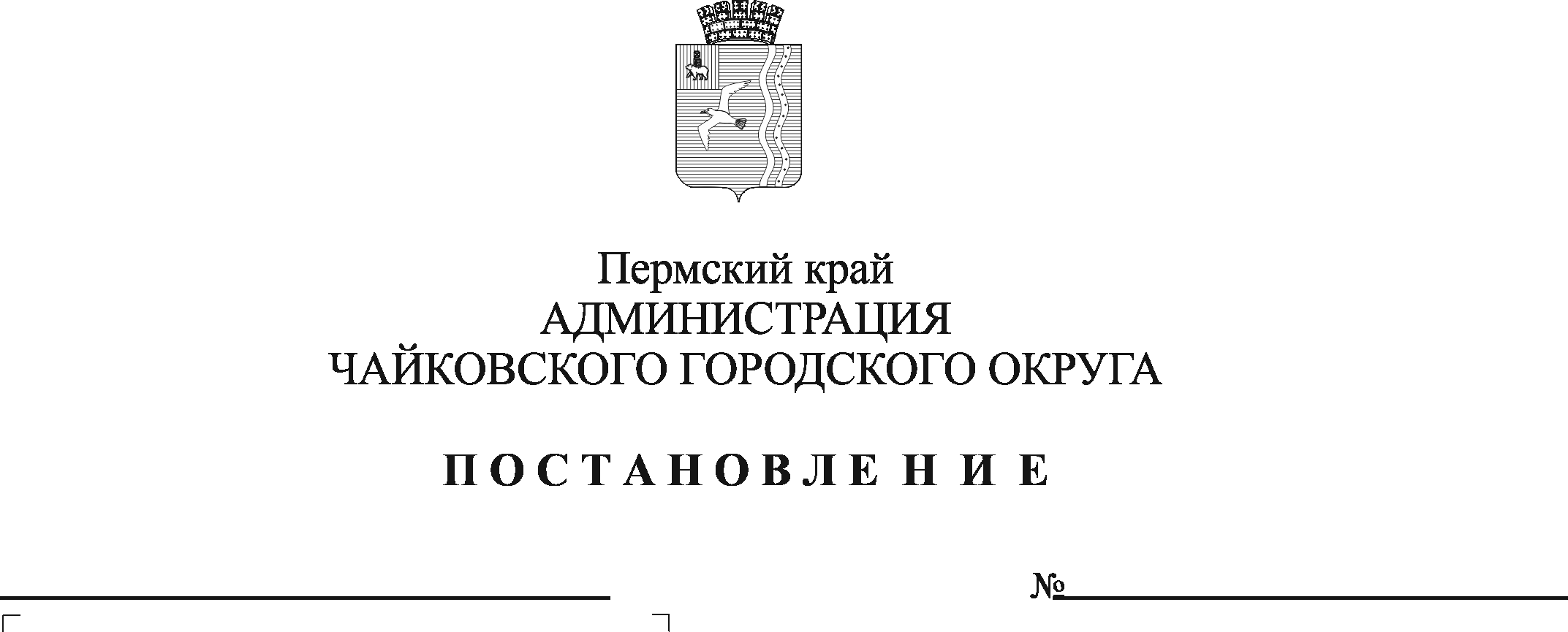 В соответствии с Федеральным законом от 27 июля 2010 г. № 210-ФЗ «Об организации предоставления государственных и муниципальных услуг», Федеральным законом от 6 октября 2003 г. № 131-ФЗ «Об общих принципах организации местного самоуправления в Российской Федерации», на основании Устава Чайковского городского округаПОСТАНОВЛЯЮ:Утвердить прилагаемый административный регламент  предоставления муниципальной услуги «Предварительное согласование предоставления земельного участка, находящегося в государственной или муниципальной собственности».Признать утратившим силу постановление администрации Чайковского городского округа от 19 декабря 2019 г. № 1987 «.Постановление опубликовать в газете «Огни Камы» и разместить на официальном сайте администрации Чайковского городского округа.Постановление вступает в силу после его официального опубликования.Контроль за исполнением постановления возложить на заместителя главы администрации Чайковского городского округа по строительству и земельно-имущественным отношениям.Глава городского округаглава администрации Чайковского городского округа               	             		        Ю.Г. ВостриковУТВЕРЖДЕНОпостановлением администрации Чайковского городского округаот ____________ № __________АДМИНИСТРАТИВНЫЙ РЕГЛАМЕНТпредоставления муниципальной услуги«Предварительное согласование предоставления земельного участка, находящегося в государственной или муниципальной собственности»Общие положенияАдминистративный регламент предоставления муниципальной услуги «Предварительное согласование предоставления земельного участка, находящегося в государственной или муниципальной собственности» (далее – административный регламент, муниципальная услуга) разработан в целях повышения качества предоставления муниципальной услуги, и определяет последовательность и сроки административных процедур (действий), осуществляемых по заявлению физического или юридического лица, либо их уполномоченных представителей в пределах установленных нормативными правовыми актами Российской Федерации, Пермского края полномочий в соответствии с требованиями Федерального закона от 27 июля 2010 г. № 210-ФЗ «Об организации предоставления государственных и муниципальных услуг» (далее – Федеральный закон № 210-ФЗ).Муниципальная услуга предоставляется в рамках решения вопроса местного значения «владение, пользование и распоряжение имуществом, находящимся в муниципальной собственности городского округа», установленного пунктом 3 части 1статьи 16 Федерального закона от 6 октября 2003 г. № 131-ФЗ «Об общих принципах организации местного самоуправления в Российской Федерации», а также в целях исполнения полномочий по распоряжению земельными участками, государственная собственность на которые не разграничена, установленных статьей 3.3 Федерального закона от 25 октября 2001 г. № 137-ФЗ «О введении в действие Земельного кодекса Российской Федерации».В качестве заявителей выступают физические 
и юридические лица, индивидуальные предприниматели либо их уполномоченные представители (далее - Заявитель).1.4. Управление земельно-имущественных отношений администрации Чайковского городского округа (далее – Управление), расположено по адресу ул. Ленина, д. 67/1, г. Чайковский, Пермский край.График работы:понедельник-четверг с 8.30 до 17.45;пятница с 8.30 до 16.30;перерыв с 13.00 до 14.00;суббота, воскресенье – выходные дни.Справочные телефоны: (34241) 4-73-75, 2-40-74, 4-40-06, 4-75-07, 4-43-39.Адрес официального сайта органа, предоставляющего услуг в сети Интернет (далее – официальный сайт), содержащего информацию о порядке предоставления муниципальной услуги: http://чайковскийрайон.рф.Адрес федеральной государственной информационной системы «Единый портал государственных и муниципальных услуг (функций): http://www.gosuslugi.ru (далее – Единый портал при наличии технической возможности).Адрес электронной почты для направления обращений по вопросам предоставления муниципальной услуги: chaikkui2015@yandex.ru.1.5 Заявление на предоставление муниципальной услуги может быть подано следующим способом:1.5.1. при личном обращении в орган, предоставляющий муниципальную услугу;1.5.2. посредством почтовой связи на бумажном носителе;1.5.3. через государственное бюджетное учреждение Пермского края «Пермский краевой многофункциональный центр предоставления государственных и муниципальных услуг» (далее - МФЦ) в соответствии с соглашением о взаимодействии, заключенным между МФЦ и администрацией Чайковского городского округа (далее – соглашение о взаимодействии), с момента вступления в силу соглашения о взаимодействии.Информация о местонахождении, справочных телефонах и графиках работы филиалов МФЦ, расположенных на территории Пермского края, содержится 
на официальном сайте МФЦ: http://mfc-perm.ru;1.5.4 в электронном виде:1.5.4.1. посредством электронной почты на адрес: chaikkui2015@yandex.ru;1.5.4.2. посредством федеральной государственной информационной системы «Единый портал государственных и муниципальных услуг (функций)» (далее – Единый портал) при наличии технической возможности.1.6. Информация по вопросам предоставления муниципальных услуг, и услуг, которые являются необходимыми и обязательными для предоставления муниципальной услуги, предоставляется:1.6.1. на информационных стендах в здании органа, предоставляющего муниципальную услугу;1.6.2. на официальном сайте;1.6.3. на Едином портале;1.6.4. посредством публикации в средствах массовой информации, издания информационных материалов (брошюр и буклетов);1.6.5. с использованием средств телефонной связи;1.6.6. при личном обращении доверенного лица Заявителя.1.7. Заявитель (представитель Заявителя) имеет право на получение информации о ходе предоставления муниципальной услуги с использованием средств телефонной связи, электронной почты, Единого портала при наличии технической возможности.1.8. На информационных стендах в здании органа, предоставляющего муниципальную услугу, размещается следующая информация:1.8.1. извлечения из нормативных правовых актов, содержащих нормы, регламентирующие деятельность по предоставлению муниципальной услуги;1.8.2.  извлечения из текста административного регламента;1.8.3. блок-схема предоставления муниципальной услуги;1.8.4. перечни документов, необходимых для предоставления муниципальной услуги;1.8.5. перечень услуг, которые являются необходимыми и обязательными для предоставления услуги;1.8.6. образцы оформления документов, необходимых для предоставления муниципальной услуги, и требования к ним;1.8.7. информация о местонахождении, справочных телефонах, адресе официального сайта и  электронной почты, графике работы (органа, предоставляющего муниципальную услугу);1.8.8. график приема Заявителей (представителей Заявителя) должностными лицами органа, предоставляющего муниципальную услугу;1.8.9. информация о сроках предоставления муниципальной услуги;1.8.10. основания для отказа в приеме документов, необходимых для предоставления муниципальной услуги;1.8.11. основания для возврата заявления;1.8.12. основания для отказа в предоставлении муниципальной услуги;1.8.13. порядок информирования о ходе предоставления муниципальной услуги;1.8.14. порядок получения консультаций;1.8.15. порядок обжалования решений, действий (бездействия) органа, предоставляющего муниципальную услугу, должностных лиц, органа, предоставляющего муниципальную услугу;1.8.16. иная информация необходимая для предоставления муниципальной услуги.Стандарт предоставления муниципальной услугиНаименование муниципальной услуги «Предварительное согласование предоставления земельного участка, находящегося в государственной или муниципальной собственности».2.2. Муниципальная услуга включает подуслуги для формирования заявления о предварительном согласовании предоставления земельного участка:2.2.1. предварительное согласование предоставления земельного участка в аренду;2.2.2. предварительное согласование предоставления земельного участка в постоянное (бессрочное пользование);2.2.3. предварительное согласование предоставления земельного участка в собственность бесплатно;2.2.4. предварительное согласование предоставления земельного участка в собственность за плату без проведения торгов;2.2.5. предварительное согласование предоставления земельного участка в безвозмездное пользование.2.3. Органом, уполномоченным на предоставление муниципальной услуги, является Управление земельно-имущественных отношений администрации Чайковского городского округа.2.4. При предоставлении муниципальной услуги орган, предоставляющий муниципальную услугу, осуществляет взаимодействие с  государственными органами, органами местного самоуправления и подведомственными государственными органами или органами местного самоуправления организациями, в распоряжении которых находятся документы в соответствии с нормативными правовыми актами Российской Федерации, нормативными правовыми актами субъектов Российской Федерации, муниципальными правовыми актами.2.5. Орган, предоставляющий муниципальную услугу, не вправе требовать от Заявителя (представителя Заявителя):2.5.1. предоставления документов и информации или осуществления действий, предоставление или осуществление которых не предусмотрено нормативными правовыми актами, регулирующими отношения, возникшие в связи с предоставлением муниципальной услуги; 2.5.2. представления документов и информации, в том числе подтверждающих внесение Заявителем (представителем Заявителя) платы за предоставление муниципальной услуги, которые находятся в распоряжении органа, предоставляющего муниципальные услуги, иных государственных органов, органов местного самоуправления либо подведомственных государственным органам или органам местного самоуправления организаций, участвующих в предоставлении предусмотренных частью 1 статьи 1 Федерального закона от 27 июля 2010 г. № 210-ФЗ «Об организации предоставления государственных и муниципальных услуг» государственных и муниципальных услуг, в соответствии с нормативными правовыми актами Российской Федерации, нормативными правовыми актами Пермского края, муниципальными правовыми актами, за исключением документов, включенных в определенный частью 6 настоящей статьи перечень документов. Заявитель вправе представить указанные документы и информацию в органы, предоставляющие государственные услуги, и органы, предоставляющие муниципальные услуги, по собственной инициативе;2.5.3. осуществления действий, в том числе согласований, необходимых для предоставления муниципальной услуги и связанных с обращением в иные государственные органы, органы местного самоуправления, организации, за исключением случаев получения услуг и получения документов и информации, являющихся результатом предоставления услуг, которые являются необходимыми и обязательными для предоставления муниципальной услуги;2.5.4. предоставления документов и информации, отсутствие и (или) недостоверность которых не указывалась при первоначальном отказе в приеме документов, необходимых для предоставления муниципальной услуги, либо в предоставлении муниципальной услуги, за исключением случаев, предусмотренных пунктом 4 части 1 статьи 7 Федерального закона от 27 июля 2010 г. № 201-ФЗ «Об организации предоставления государственных и муниципальных услуг»;2.5.5. предоставления на бумажном носителе документов и информации, электронные образцы которых ранее были заверены в соответствии с пунктом 7.2 части 1 статьи 16 Федерального закона от 27 июля 2010 г. № 210-ФЗ «Об организации предоставления государственных и муниципальных услуг», за исключением случаев, если нанесение отметок на такие документы либо их изъятие является необходимым условием предоставления государственной или муниципальной услуги, и иных случаев, установленных федеральными законами.2.6. Результатом предоставления муниципальной услуги является:распоряжение Управления земельно-имущественных отношений  администрации Чайковского городского округа о предварительном согласовании предоставления земельного участка согласно приложению 1 к административному регламенту;решение об отказе в предварительном согласовании предоставления земельного участка согласно приложению 2 к административному регламенту.2.7. Общий срок предоставления муниципальной услуги:2.7.1. тридцать календарных дней в случае подачи Заявления способами, указанными в пунктах 1.5.1-1.5.3, 1.5.4.1;2.7.2. пятнадцать рабочих дней в случае подачи Заявления способом, указанным в пункте 1.5.4.2.В случае если схема расположения земельного участка, в соответствии с которой предстоит образовать земельный участок, подлежит согласованию в соответствии с пунктом 3.4.3.6 административного регламента, срок приятия решения может быть продлен не более чем до сорока пяти календарных дней со дня поступления заявления о предварительном согласовании предоставления земельного участка. О продлении срока рассмотрения заявления орган, предоставляющий муниципальную услугу, уведомляет Заявителя.Общий срок предоставления муниципальной услуги в случае поступления заявления гражданина о предварительном согласовании предоставления земельного участка для индивидуального жилищного строительства, ведения личного подсобного хозяйства в границах населенного пункта, садоводства, заявления гражданина или крестьянского (фермерского) хозяйства о предварительном согласовании предоставления земельного участка или о предоставлении земельного участка для осуществления крестьянским (фермерским) хозяйством в порядке статьи 39.18 Земельного кодекса Российской Федерации шестьдесят семь календарных дней.2.8.1.  Срок принятия решения о предоставлении муниципальной услуги:2.8.1.1. двадцать шесть календарных дней в случае подачи Заявления способами, указанными в пунктах 1.5.1-1.5.3, 1.5.4.1;2.8.1.2. двенадцать рабочих дней в случае подачи Заявления способом, указанным в пункте 1.5.4.2;2.8.2. Срок принятия решения о предоставлении муниципальной услуги в случае направления Заявителем (представителем Заявителя) документов, необходимых в соответствии с нормативными правовыми актами для предоставления муниципальной услуги, через МФЦ исчисляется со дня передачи МФЦ таких документов в орган, предоставляющий муниципальную услугу. 2.8.3. Срок возврата заявления в течение десяти календарных дней со дня поступления заявления о предварительном согласовании предоставления земельного участка.2.8.4. Срок приостановления предоставления муниципальной услуги: до принятия решения об утверждении направленной или представленной ранее схемы расположения земельного участка или до принятия решения об отказе в утверждении указанной схемы.2.8.5. Срок выдачи (направления по адресу, указанному в заявлении о предоставлении муниципальной услуги, либо через МФЦ) Заявителю (представителю Заявителя) документа, подтверждающего принятие решения о предоставлении муниципальной услуги либо принятие решения об отказе в предоставлении муниципальной услуги три календарных дня в случае подачи Заявления способами, указанными в пунктах 1.5.1-1.5.3; один рабочий день в случае подачи Заявления способами, указанными в пунктах 1.5.4.1, 1.5.4.2.2.9. Предоставление муниципальной услуги осуществляется в соответствии с:Конституцией Российской Федерации; Гражданским кодексом Российской Федерации;Земельным кодексом Российской Федерации;Федеральным законом от 13 июля 2015 г. № 218-ФЗ «О государственной регистрации недвижимости»;Федерального закона от 25 октября 2001 г. № 137-ФЗ «О введении в действие Земельного кодекса Российской Федерации»;Федеральным законом от 24 июля 2002 г. № 101-ФЗ «Об обороте земель сельскохозяйственного назначения»;Федеральным законом от 6 октября 2003 г. № 131-ФЗ «Об общих принципах организации местного самоуправления в Российской Федерации»;Федеральным законом от 27 июля 2006 г. № 149-ФЗ «Об информации, информационных технологиях и о защите информации»;Федеральным законом от 27 июля 2006 г. № 152-ФЗ «О персональных данных»;Федеральным законом от 27 июля 2010 г. № 210-ФЗ «Об организации предоставления государственных и муниципальных услуг»;Федеральным законом от 6 апреля 2011 г. № 63-ФЗ «Об электронной подписи»;Постановлением Правительства Российской Федерации от 25 июня 2012 г. № 634 «О видах электронной подписи, использование которых допускается при обращении за получением государственных и муниципальных услуг»;Постановлением Правительства Российской Федерации от 25 августа 2012 г. № 852 «Об утверждении Правил использования усиленной квалифицированной электронной подписи при обращении за получением государственных и муниципальных услуг и о внесении изменения в Правила разработки и утверждения административных регламентов предоставления государственных услуг»;Приказом Росреестра от 2 сентября 2020 г. № П/0321 «Об утверждении перечня документов, подтверждающих право заявителя на приобретение земельного участка без проведения торгов» (далее - Приказ Росреестра от 2 сентября 2020 г. № П/0321);Приказом Минэкономразвития России от 27 ноября 2014 г. № 762 «Об утверждении требований к подготовке схемы расположения земельного участка или земельных участков на кадастровом плане территории и формату схемы расположения земельного участка или земельных участков на кадастровом плане территории при подготовке схемы расположения земельного участка или земельных участков на кадастровом плане территории в форме электронного документа, формы схемы расположения земельного участка или земельных участков на кадастровом плане территории, подготовка которой осуществляется в форме документа на бумажном носителе»;Решением Чайковской городской Думы от 5 декабря 2018 г. № 78 «О принятии Устава Чайковского городского округа»;Решением Чайковской городской Думы от 19 декабря 2018 г. № 99 «Об Управлении земельно-имущественных отношений администрации города Чайковского;Решение Чайковской городской Думы от 17 апреля 2019 г. № 174 «Об утверждении Перечня необходимых и обязательных услуг для предоставления администрацией города Чайковского, её отраслевыми (функциональными) органами муниципальных услуг и предоставляемых организациями, участвующими в предоставлении муниципальных услуг»;Постановлением администрации города Чайковского от 2 апреля 2019 г. № 710 «О распределении функциональных обязанностей и наделении правом подписания муниципальных правовых актов по отдельным вопросам, отнесенным к полномочиям администрации города Чайковского»Постановлением администрации Чайковского городского округа от 2 ноября 2021 г. № 1136 «Об утверждении Правил разработки и утверждения административных регламентов предоставления муниципальных услуг»;Постановлением администрации Чайковского городского округа от 15 ноября 2019 г. № 1813 «Об утверждении Порядка подачи и рассмотрения жалоб на решения и действия (бездействие) отраслевых (функциональных) органов администрации Чайковского городского округа, руководителей отраслевых (функциональных) органов и структурных подразделений администрации Чайковского городского округа при предоставлении муниципальных услуг».2.10. Исчерпывающий перечень документов, необходимых для предоставления муниципальной услуги:2.10.1 заявление о предварительном согласовании предоставления земельного участка по форме согласно приложению 3 к административному регламенту в случае подачи Заявления способами, указанными в пунктах 1.5.1-1.5.3, 1.5.4.1;2.10.2 документы, подтверждающие право Заявителя на приобретение земельного участка без проведения торгов и предусмотренные перечнем, утвержденным Приказом Росреестра от 2 сентября 2020 г. № П/0321:2.10.2.1. документ, подтверждающий членство заявителя в некоммерческой организации, в случае, если обращается член некоммерческой организации, которой предоставлен участок для комплексного освоения в целях ИЖС за предоставлением в собственность за плату или если обращается член некоммерческой организации, которой предоставлен участок для комплексного освоения в целях индивидуального жилищного строительства за предоставлением в аренду;2.10.2.2. документ, подтверждающий членство заявителя в садоводческом или огородническом некоммерческом товариществе, в случае, если обращается член садоводческого или огороднического некоммерческого товарищества за предоставлением в собственность за плату;2.10.2.3. решение общего собрания членов садоводческого или огороднического товарищества о распределении участка заявителю, в случае, если обращается член садоводческого или огороднического некоммерческого товарищества за предоставлением в собственность за плату или если  обращается член садоводческого или огороднического товарищества за предоставлением в аренду;2.10.2.4. сообщение заявителя, содержащее перечень всех зданий, сооружений, расположенных на земельном участке, в случае, если обращается собственник здания, сооружения, помещения в здании, сооружении за предоставлением в собственность за плату или если обращаются религиозная организация, которой на праве безвозмездного пользования предоставлены здания, сооружения, за предоставлением в безвозмездное пользование или если обращаются собственник объекта незавершенного строительства; собственник или пользователь здания, сооружения, помещений в них, за предоставлением в аренду или, если обращается религиозная организация - собственник здания или сооружения за предоставлением в собственность бесплатно;2.10.2.5. документы, подтверждающие право заявителя на здание, сооружение либо помещение, в случае, если обращается собственник здания, сооружения, помещения в здании, сооружении за предоставлением в собственность за плату или если обращается религиозная организация за предоставлением в безвозмездное пользование или если обращается собственник или пользователь здания, сооружения, помещений в них, за предоставлением в аренду или, если обращается религиозная организация- собственник здания или сооружения, за предоставлением в собственность бесплатно, если право на такое здание, сооружение либо помещение не зарегистрировано в Едином государственном реестре недвижимости;2.10.2.6. документы, подтверждающие право заявителя на испрашиваемый земельный участок, в случае, если обращается собственник здания, сооружения, помещения в здании, сооружении за предоставлением в собственность за плату или если обращается религиозная организация, которой на праве безвозмездного пользования предоставлены здания, сооружения за предоставлением в безвозмездное пользование или если обращается собственник объекта незавершенного строительства; юридическое лицо, использующее земельный участок на праве постоянного (бессрочного) пользования; собственник или пользователь здания, сооружения, помещений в них, за предоставлением в аренду или, если обращается религиозная организация - собственник здания или сооружения, за предоставлением в собственность бесплатно, если право на такое здание, сооружение либо помещение не зарегистрировано в Едином государственном реестре недвижимости;2.10.2.7. договор о комплексном освоении территории, в случае, если обращается лицо, с которым заключен договор о комплексном освоении территории; некоммерческая организация, которой участок предоставлен для комплексного освоения в целях индивидуального жилищного строительства или некоммерческая организация, которой участок предоставлен для комплексного освоения в целях индивидуального жилищного строительства и относящийся к имуществу общего пользования за предоставлением в собственность за плату или если обращается арендатор земельного участка; член некоммерческой организации, которой предоставлен участок для комплексного освоения в целях индивидуального жилищного строительства; некоммерческая организация, созданная гражданами, которой предоставлен земельный участок для комплексного освоения в целях индивидуального жилищного строительства, за предоставлением в аренду;2.10.2.8. соглашение о создании крестьянского (фермерского) хозяйства, в случае, если обращается крестьянское (фермерское)хозяйство, испрашивающее участок для осуществления своей деятельности за предоставлением в собственность за плату или за предоставлением в безвозмездное пользование, или в аренду;2.10.2.9. решение органа некоммерческой организации о приобретении земельного участка, в случае, если обращается  некоммерческая организация, которой участок предоставлен для комплексного освоения в целях индивидуального жилищного строительства или некоммерческая организация, которой участок предоставлен для комплексного освоения в целях индивидуального жилищного строительства и относящийся к имуществу общего пользования за предоставлением в собственность за плату или если обращается некоммерческая организация, созданная гражданами, которой предоставлен земельный участок для комплексного освоения в целях индивидуального жилищного строительства за предоставлением в аренду;2.10.2.10. документы, подтверждающие право на предоставление участка, в случае, если обращаются за предоставлением в постоянное (бессрочное) пользование или в случае, если обращается государственное или муниципальное учреждение; казенное предприятие; центр исторического наследия Президента Российской Федерации, за предоставлением в безвозмездное пользование;2.10.2.11. документы о трудовой деятельности, в случае, если обращается работник в муниципальном образовании  и по установленной региональным законом специальности или работник в муниципальном образовании и по установленной законодательством специальности за предоставлением в безвозмездное пользование или, если обращается работник по установленной законодательством специальности за предоставлением в собственность бесплатно;2.10.2.12. договор найма служебного жилого помещения, в случае, если обращается гражданин, которому предоставлено служебное помещение в виде жилого дома за предоставлением в безвозмездное пользование;2.10.2.13. соглашение об изъятии земельного участка, если обращается лицо, у которого изъят участок, предоставленный в безвозмездное пользование за предоставлением в безвозмездное пользование или если обращается лицо, у которого изъят предоставленный в аренду предоставленный в аренду за предоставлением в аренду;2.10.2.14. решение суда, на основании которого изъят земельный участок, в случае, если обращается лицо, у которого изъят участок, предоставленный в безвозмездное пользование за предоставлением в безвозмездное пользование или если обращается лицо, у которого изъят предоставленный в аренду за предоставлением в аренду;2.10.2.15. гражданско-правовые договоры на строительство или реконструкцию объектов недвижимости, если обращается лицо, с которым заключен договор на строительство или реконструкцию объектов недвижимости, осуществляемые   полностью за счет бюджетных средств за предоставлением в безвозмездное пользование;2.10.2.16. решение о создании некоммерческой организации, в случае, если обращается некоммерческая организация, созданная гражданами в целях жилищного строительства за предоставлением в безвозмездное пользование;2.10.2.17. решение субъекта Российской Федерации о создании некоммерческой организации, в случае, если обращается некоммерческая организация, созданная субъектом Российской Федерации в целях жилищного строительства для обеспечения жилыми помещениями отдельных категорий граждан за предоставлением в безвозмездное пользование;2.10.2.18. договор безвозмездного пользования зданием, сооружением, в случае, если обращается религиозная организация, которой на праве безвозмездного пользования предоставлены здания, сооружения за предоставлением в безвозмездное пользование;2.10.2.19. решение общего собрания членов некоммерческой организации о распределении испрашиваемого земельного участка заявителю, если обращается член некоммерческой организации, которой предоставлен участок для комплексного освоения в целях индивидуального жилищного строительства за предоставлением в аренду;2.10.2.20. решение общего собрания членов садоводческого или огороднического товарищества о приобретении участка общего назначения, с указанием долей в праве общей долевой собственности, в случае, если обращается лицо, уполномоченное решением общего собрания членов садоводческого или огороднического товарищества за предоставлением в аренду или если обращается лицо, уполномоченного на подачу заявления решением общего собрания членов садоводческого или огороднического товарищества за предоставлением в собственность бесплатно;2.10.2.21. документ, подтверждающий членство заявителя в садоводческом или огородническом товариществе, если обращается член садоводческого или огороднического товарищества за предоставлением в аренду;2.10.2.22. выданный уполномоченным органом документ, подтверждающий принадлежность гражданина к категории граждан, обладающих правом на первоочередное или внеочередное приобретение земельных участков, если гражданин, имеющий право на первоочередное предоставление участка за предоставлением в аренду;2.10.2.23. документ, подтверждающий право заявителя на предоставление земельного участка в собственность без проведения торгов, если обращается лицо, имеющее право на приобретение в собственность участка без торгов, за предоставлением в аренду;2.10.2.24. договор   аренды исходного земельного участка, если обращается арендатор земельного участка за предоставлением в аренду;2.10.2.25. свидетельство, удостоверяющее регистрацию лица в качестве резидента особой экономической зоны, если обращается резидент особой экономической зоны за предоставлением в аренду;2.10.2.26. концессионное соглашение, если обращается лицо, с которым заключено концессионное соглашение, за предоставлением в аренду;2.10.2.27. договор об освоении территории в целях строительства и эксплуатации наемного дома коммерческого использования, если обращается лицо, заключившее договор об освоении территории в целях строительства и эксплуатации наемного дома, за предоставлением в аренду;2.10.2.28. охотхозяйственное соглашение, если обращается лицо, с которым заключено охотхозяйственное соглашение, за предоставлением в аренду;2.10.2.29. инвестиционная декларация, в составе которой представлен инвестиционный проект, если обращается резидент зоны территориального развития, включенный в реестр резидентов такой зоны, за предоставлением в аренду;2.10.2.30. проектная документация на выполнение работ, связанных с пользованием недрами, если обращается недропользователь за предоставлением в аренду;2.10.2.31. государственное задание, предусматривающее выполнение мероприятий по государственному геологическому изучению недр, если обращается недропользователь за предоставлением в аренду;2.10.2.32. государственный	контракт на выполнение работ по геологическому изучению недр, если обращается недропользователь за предоставлением в аренду;2.10.2.33. договор об освоении территории в целях строительства стандартного жилья, если обращается лицо, с которым заключен договор об освоении территории в целях строительства стандартного жилья, за предоставлением в аренду;2.10.2.34. договор о комплексном освоении территории в целях строительства стандартного жилья, если обращается лицо, с которым заключен договор о комплексном освоении территории в целях строительства стандартного жилья, за предоставлением в аренду;2.10.2.35. свидетельство о внесении  казачьего общества в государственный реестр казачьих обществ в Российской Федерации, если обращается казачье общество за предоставлением в аренду;2.10.2.36. соглашение об управлении особой экономической зоной, если обращается управляющая компания, привлеченная для выполнения функций по созданию объектов недвижимости в границах особой экономической зоны и на прилегающей к ней территории и по управлению этими и ранее созданными объектами недвижимости, за предоставлением в аренду;2.10.2.37. соглашение о взаимодействии в сфере развития инфраструктуры особой экономической зоны, если обращается лицо, с которым заключено соглашение о взаимодействии в сфере развития инфраструктуры особой экономической зоны, за предоставлением в аренду;2.10.2.38. договор об освоении территории в целях строительства и эксплуатации наемного дома социального использования, если обращается лицо, заключившее договор об освоении территории в целях строительства и эксплуатации наемного дома, за предоставлением в аренду;2.10.2.39. специальный инвестиционный контракт, если обращается лицо, с которым заключен специальный инвестиционный контракт, за предоставлением в аренду;2.10.2.40. документ, предусматривающий выполнение международных обязательств, если обращается лицо, испрашивающее участок для выполнения международных       обязательств, за предоставлением в аренду;2.10.2.41. документ, подтверждающий статус объекта федерального, регионального или местного значения, если обращается лицо, испрашивающее участок для размещения объектов инженерно-технического обеспечения;2.10.2.42. договор аренды земельного участка, если обращаются арендатор земельного участка за предоставлением в аренду;2.10.2.43. документы, подтверждающие право заявителя на объект(ы) незавершенного строительства (расположенный(ые) на испрашиваемом земельном участке), если обращается собственник объекта незавершенного строительства за предоставлением в аренду;2.10.2.44. документы, подтверждающие условия  предоставления земельных участков в соответствии с законодательством субъектов Российской  Федерации, в случае обращения граждан, имеющих трех и более детей за предоставлением в собственность бесплатно;2.10.2.45. документы, подтверждающие право на приобретение земельного участка, установленные законодательством субъекта Российской Федерации или законодательством Российской Федерации, в случае  обращения категорий граждан, устанавливаемых законодательством за предоставлением в собственность бесплатно;2.10.2.46. документы, подтверждающие право на приобретение земельного участка, установленные законодательством субъекта Российской Федерации или законодательством Российской Федерации, в  случае   обращения некоммерческой организации, созданной гражданами за предоставлением в собственность бесплатно;2.10.2.47. документы, подтверждающие право на приобретение земельного участка, установленные законодательством субъекта Российской Федерации или законодательством Российской Федерации, в случае обращения религиозной организации-землепользователя участка для сельскохозяйственного производства за предоставлением в собственность бесплатно;2.10.3. документы, являющиеся результатом услуг необходимых и обязательных, указанных в пункте 2.18. административного регламента;2.10.4. проектная документация лесных участков в случае, если подано заявление о предварительном согласовании предоставления лесного участка, за исключением лесного участка, образуемого в целях размещения линейного объекта;2.10.5. документ, подтверждающий полномочия представителя Заявителя, в случае, если с заявлением о предварительном согласовании предоставления земельного участка обращается представитель Заявителя;2.10.6. заверенный перевод на русский язык документов о государственной регистрации юридического лица в соответствии с законодательством иностранного государства в случае, если Заявителем является иностранное юридическое лицо.2.10.7. подготовленный садоводческим или огородническим некоммерческим товариществом реестр членов такого товарищества в случае, если подано заявление о предварительном согласовании предоставления земельного участка или о предоставлении земельного участка в безвозмездное пользование такому товариществу;2.10.8. при подаче заявления способами, указанными в пунктах 1.5.1-1.5.3, 1.5.4.1, к заявлению также прилагается копия документа (электронный образ документа), удостоверяющего личность Заявителя (удостоверяющего личность представителя Заявителя, если заявление представляется представителем Заявителя). Представление указанного в настоящем пункте документа не требуется в случае представления заявления посредством отправки через Единый портал;2.11. Тексты документов, представляемых для оказания муниципальной услуги, должны быть написаны разборчиво, наименования юридических лиц без сокращения, с указанием их мест нахождения. Фамилии, имена и отчества (при наличии) физических лиц, адреса их мест жительства должны быть написаны полностью.2.12. Для рассмотрения заявления и документов о предоставлении муниципальной услуги орган, предоставляющий муниципальную услугу, в порядке информационного взаимодействия по системе межведомственного электронного взаимодействия в государственных органах, органах местного самоуправления и подведомственных государственным органам или органам местного самоуправления организациях, в распоряжении которых находятся указанные документы, в соответствии с нормативными правовыми актами Российской Федерации, нормативными правовыми актами субъектов Российской Федерации, муниципальными правовыми актами, запрашивает документы, предусмотренные Приказом Росреестра от 2 сентября 2020 г. № П/0321, если они не были представлены Заявителем (представителем Заявителя) по собственной инициативе:2.12.1. выписка из Единого государственного реестра юридических лиц, в случае подачи заявления юридическим лицом;2.12.2. выписка из Единого государственного реестра индивидуальных предпринимателей, в случае подачи заявления индивидуальным предпринимателем;2.12.3. выписка из Единого государственного реестра недвижимости (далее – ЕГРН) на испрашиваемый земельный участок;2.12.4. договор аренды земельного участка, если обращаются арендатор участка за предоставлением в аренду;2.12.5. утвержденный проект межевания территории, в случае, если обращается член некоммерческой организации, созданной гражданами, которой предоставлен земельный участок для комплексного освоения в целях индивидуального жилищного строительства; член садоводческого некоммерческого товарищества или огороднического некоммерческого товарищества; лицо, с которым заключен договор о комплексном освоении территории; некоммерческая организация, которой участок предоставлен для комплексного	освоения в целях индивидуального жилищного строительства или некоммерческая организация, которой участок предоставлен для комплексного  освоения   в   целях   индивидуального   жилищного строительства и относящийся к имуществу общего пользования за предоставлением в собственность за плату или если обращается арендатор земельного участка; член некоммерческой организации, которой предоставлен участок для комплексного освоения в целях индивидуального жилищного строительства; лицо, с которым заключен договор о развитии застроенной территории; лицо, уполномоченное решением общего собрания членов садоводческого или огороднического товарищества; некоммерческая организация, созданная гражданами, которой предоставлен земельный участок для комплексного освоения в целях индивидуального жилищного строительства; лицо, с которым заключен договор об освоении территории в целях строительства стандартного жилья; лицо, с которым заключен договор о комплексном освоении территории в целях строительства стандартного жилья; лицо, с которым заключен договор о комплексном развитии территории; лицо, заключившее договор об освоении территории в целях строительства и эксплуатации наемного дома, за предоставлением в аренду или если обращается лицо, уполномоченное на подачу заявления решением общего собрания членов садоводческого или огороднического товарищества, или лицо, с которым заключен договор о развитии застроенной территории за предоставлением в собственность бесплатно;2.12.6. утвержденный проект планировки территории, в случае, если обращается член некоммерческой организации, созданной гражданами, которой предоставлен земельный участок для комплексного освоения в целях индивидуального жилищного строительства; лицо, с которым заключен договор о комплексном освоении территории; некоммерческая организация, которой участок предоставлен для комплексного освоения в целях индивидуального жилищного строительства или некоммерческая организация, которой участок предоставлен для комплексного освоения в целях индивидуального жилищного строительства и относящийся к имуществу общего пользования за предоставлением в собственность за плату или если обращается арендатор земельного участка; член некоммерческой организации, которой предоставлен участок для комплексного освоения в целях индивидуального жилищного строительства; лицо, с которым заключен договор о развитии застроенной территории; некоммерческая организация, созданная гражданами, которой предоставлен земельный участок для комплексного освоения в целях индивидуального жилищного строительства; лицо, с которым заключен договор об освоении территории в целях строительства стандартного жилья; лицо, с которым заключен договор о комплексном освоении территории в целях строительства стандартного жилья; лицо, заключившее договор об освоении территории в целях строительства и эксплуатации наемного дома, за предоставлением в аренду или если обращается лицо, уполномоченное на подачу заявления решением общего собрания членов садоводческого или огороднического товарищества, или лицо, с которым заключен договор о развитии застроенной территории за предоставлением в собственность бесплатно;2.12.7. сведения из Единого государственного реестра юридических лиц в отношении некоммерческой организации в случае, если обращается член некоммерческой организации, которой предоставлен участок для комплексного освоения в целях индивидуального жилищного строительства за предоставлением в собственность за плату;2.12.8. сведения из Единого государственного реестра юридических лиц в отношении садоводческого или огороднического некоммерческого товарищества, в случае, если обращается член садоводческого или огороднического некоммерческого товарищества за предоставлением в собственность за плату;2.12.9. документ о предоставлении исходного земельного участка садоводческому или огородническому товариществу, в случае, если обращается член садоводческого или огороднического некоммерческого товарищества за предоставлением в собственность за плату или если обращается лицо, уполномоченное решением общего собрания членов садоводческого или огороднического товарищества; член садоводческого или огороднического товарищества за предоставлением в аренду или, если обращается лицо, уполномоченного на подачу заявления решением общего собрания членов садоводческого или огороднического товарищества;2.12.10. выписка из ЕГРН об объекте недвижимости, в случае, если обращается собственник здания, сооружения, помещения в здании, сооружении за предоставлением в собственность за плату или если обращаются религиозная организация, которой на праве безвозмездного пользования предоставлены здания, сооружения за предоставлением в безвозмездное пользование или, если обращается религиозная организация-собственник здания или сооружения за предоставлением в собственность бесплатно;2.12.10. договор о развитии застроенной территории, если обращается лицо, с которым заключен договор о развитии застроенной территории за предоставлением в аренду или, если обращается лицо, с которым заключен договор о развитии застроенной территории за предоставлением в собственность бесплатно;2.12.11. договор о комплексном развитии территории, если обращается лицо, с которым заключен договор о комплексном развитии территории, за предоставлением в аренду;2.12.12. утвержденный перечень земельных участков, предоставленных для нужд обороны и безопасности и временно не используемых, в случае, если обращается лицо, испрашивающее участок для сельскохозяйственного, охотхозяйственного, лесохозяйственного использования за предоставлением в безвозмездное пользование;2.12.13. выписка из ЕГРН об объекте (ах) незавершенного строительства, (расположенном(ых) на испрашиваемом земельном участке), если обращается собственник объекта незавершенного строительства за предоставлением в аренду;2.12.14. договор пользования рыбоводным участком, если обращается лицо, осуществляющее товарную аквакультуру (товарное рыбоводство) за предоставлением в аренду;2.12.15. решение о предоставлении в пользование водных биологических ресурсов, если обращается лицо, имеющее право на добычу (вылов) водных биологических ресурсов за предоставлением в аренду;2.12.16. договор о предоставлении рыбопромыслового участка; если обращается лицо, имеющее право на добычу (вылов) водных биологических ресурсов за предоставлением в аренду;2.12.17. договор пользования водными биологическими ресурсами, если обращается лицо, имеющее право на добычу (вылов) водных биологических ресурсов за предоставлением в аренду;2.12.18. распоряжение Правительства Российской Федерации, если обращается лицо, испрашивающее участок для размещения социальных объектов за предоставлением в аренду;2.12.19. распоряжение высшего должностного лица субъекта Российской Федерации, если обращается лицо, испрашивающее участок для размещения социальных объектов за предоставлением в аренду;2.12.20. Указ Президента Российской Федерации, если обращается лицо, испрашивающее участок в соответствии с указом или распоряжением Президента Российской Федерации за предоставлением в аренду;2.12.21. распоряжение Президента Российской Федерации, если обращается лицо, испрашивающее участок в соответствии с указом или распоряжением Президента Российской Федерации за предоставлением в аренду.2.13. Заявитель (представитель Заявителя) вправе самостоятельно представить указанные в пункте 2.10. административного регламента документы, предусмотренные Приказом Росреестра от 02.09.2020 № П/0321. Непредставление Заявителем (представителем Заявителя) указанных документов не является основанием для отказа Заявителю (представителю Заявителя) в предоставлении услуги. 2.14. Заявление и документы, необходимые для предоставления муниципальной услуги, представляемые в форме электронных документов (электронных образов документов), должны быть подписаны электронной подписью, которая соответствует требованиям статьи 10 Федерального закона от 6 апреля 2011 г. № 63-ФЗ «Об электронной подписи».2.15. Основаниями для отказа в приеме документов, необходимых для предоставления муниципальной услуги, являются:2.15.1. некорректное заполнение обязательных полей в форме интерактивного запроса с использованием Единого портала (отсутствие заполнения, недостоверное, неполное либо неправильное, не соответствующее требованиям, установленным административным регламентом);2.15.2. представление электронных копий (электронных образов) документов, не позволяющих в полном объеме прочитать текст документа и (или) распознать реквизиты документа;	2.15.3. не соответствуют данные владельца квалифицированного сертификата ключа проверки электронной подписи данным заявителя, указанным в заявлении, поданным в электронной форме с использованием Единого портала;	2.15.4. предоставлен неполный комплект документов, предусмотренных административным регламентом, являющихся обязательными для предоставления услуги;	2.15.5. документы содержат повреждения, наличие которых не позволяет в полном объеме использовать информацию и сведения, прочитать текст и (или) распознать реквизиты документов;	2.15.6. подача заявления и иных документов лицом, неуполномоченным на подачу документов;	2.15.7. документы имеют исправления, не заверенные в установленном законодательством порядке;	2.15.8. документы утратили силу на момент обращения за предоставлением муниципальной услуги.	2.16. Заявителю (представителю Заявителя) отказывается в приеме документов до момента регистрации поданных Заявителем (представителем Заявителя) документов в органе, предоставляющем муниципальную услугу, МФЦ.2.17. Исчерпывающий перечень оснований для возврата заявления в случае подачи способами, указанными в пунктах 1.5.1-1.5.3, 1.5.4.1: 2.17.1. в заявление не указаны:2.17.1.1. фамилия, имя и (при наличии) отчество, место жительства Заявителя, реквизиты документа, удостоверяющего личность Заявителя (для гражданина);2.17.1.2. наименование и место нахождения Заявителя (для юридического лица), а также государственный регистрационный номер записи о государственной регистрации юридического лица в едином государственном реестре юридических лиц и идентификационный номер налогоплательщика, за исключением случаев, если Заявителем является иностранное юридическое лицо;2.17.1.3. кадастровый номер земельного участка, заявление о предварительном согласовании предоставления которого подано (далее - испрашиваемый земельный участок), в случае, если границы такого земельного участка подлежат уточнению в соответствии с Федеральным законом «О государственной регистрации недвижимости»;2.17.1.4. реквизиты решения об утверждении проекта межевания территории, если образование испрашиваемого земельного участка предусмотрено указанным проектом;2.17.1.5. кадастровый номер земельного участка или кадастровые номера земельных участков, из которых в соответствии с проектом межевания территории, со схемой расположения земельного участка или с проектной документацией лесных участков предусмотрено образование испрашиваемого земельного участка, в случае, если сведения о таких земельных участках внесены в Единый государственный реестр недвижимости;2.17.1.6. основание предоставления земельного участка без проведения торгов из числа предусмотренных пунктом 2 статьи 39.3, статьей 39.5, пунктом 2 статьи 39.6 или пунктом 2 статьи 39.10 Земельного кодекса Российской Федерации;2.17.1.7. вид права, на котором Заявитель желает приобрести земельный участок, если предоставление земельного участка возможно на нескольких видах прав;2.17.1.8. цель использования земельного участка;2.17.1.9. реквизиты решения об изъятии земельного участка для государственных или муниципальных нужд в случае, если земельный участок предоставляется взамен земельного участка, изымаемого для государственных или муниципальных нужд;2.17.1.10. реквизиты решения об утверждении документа территориального планирования и (или) проекта планировки территории в случае, если земельный участок предоставляется для размещения объектов, предусмотренных указанными документом и (или) проектом;2.17.1.11. почтовый адрес и (или) адрес электронной почты для связи с Заявителем.2.17.2. заявление подано в иной уполномоченный орган;2.17.3. к заявлению не приложены документы, необходимые для предоставления муниципальной услуги.2.18. Основание для приостановления предоставления муниципальной услуги: в случае, если на дату поступления в орган, предоставляющий муниципальную услугу, заявления о предварительном согласовании предоставления земельного участка, образование которого предусмотрено приложенной к этому заявлению схемой расположения земельного участка, на рассмотрении такого органа находится представленная ранее другим лицом схема расположения земельного участка и местоположение земельных участков, образование которых предусмотрено этими схемами, частично или полностью совпадает, орган, предоставляющий муниципальную услугу, принимает решение о приостановлении срока рассмотрения поданного позднее заявления о предварительном согласовании предоставления земельного участка и направляет принятое решение Заявителю.2.19. Исчерпывающий перечень оснований для отказа в предоставлении муниципальной услуги:2.19.1.  в соответствии с пунктом 1 статьи 39.16 Земельного кодекса Российской Федерации, c заявлением о предоставлении земельного участка обратилось лицо, которое в соответствии с земельным законодательством не имеет права на приобретение земельного участка без проведения торгов;2.19.2.  в соответствии с пунктом 2 статьи 39.16 Земельного кодекса Российской Федерации, указанный в заявлении о предоставлении земельного участка земельный участок предоставлен на праве постоянного (бессрочного) пользования, безвозмездного пользования, пожизненного наследуемого владения или аренды, за исключением случаев, если с заявлением о предоставлении земельного участка обратился обладатель данных прав или подано заявление о предоставлении земельного участка в соответствии с пунктом 10 пункта 2 статьи 39.10 Земельного кодекса Российской Федерации;	2.19.3. в соответствии с пунктом 3 статьи 39.16 Земельного кодекса Российской Федерации, указанный в заявлении о предоставлении земельного участка земельный участок образован в результате раздела земельного участка, предоставленного садоводческому или огородническому некоммерческому товариществу, за исключением случаев обращения с таким заявлением члена этого товарищества (если такой земельный участок является садовым или огородным) либо собственников земельных участков, расположенных в границах территории ведения гражданами садоводства или огородничества для собственных нужд (если земельный участок является земельным участком общего назначения) 2.19.4. В соответствии с пунктом 4 статьи 39.16 Земельного кодекса Российской Федерации, на указанном в заявлении о предоставлении земельного участка земельном участке расположены здание, сооружение, объект незавершенного строительства, принадлежащие гражданам или юридическим лицам, за исключением случаев, если на земельном участке расположены сооружения (в том числе сооружения, строительство которых не завершено), размещение которых допускается на основании сервитута, публичного сервитута, или объекты, размещенные в соответствии со статьей 39.36 Земельного кодекса Российской Федерации, либо с заявлением о предоставлении земельного участка обратился собственник этих здания, сооружения, помещений в них, этого объекта незавершенного строительства, а также случаев, если подано заявление о предоставлении земельного участка и в отношении расположенных на нем здания, сооружения, объекта незавершенного строительства принято решение о сносе самовольной постройки либо решение о сносе самовольной постройки или ее приведении в соответствие с установленными требованиями и в сроки, установленные указанными решениями, не выполнены обязанности, предусмотренные частью 11 статьи 55.32 Градостроительного кодекса Российской Федерации;2.19.5. в соответствии с пунктом 5 статьи 39.16 Земельного кодекса Российской Федерации, на указанном в заявлении о предоставлении земельного участка земельном участке расположены здание, сооружение, объект незавершенного строительства, находящиеся в государственной или муниципальной собственности, за исключением случаев, если на земельном участке расположены сооружения (в том числе сооружения, строительство которых не завершено), размещение которых допускается на основании сервитута, публичного сервитута, или объекты, размещенные в соответствии со статьей 39.36 настоящего Кодекса, либо с заявлением о предоставлении земельного участка обратился правообладатель этих здания, сооружения, помещений в них, этого объекта незавершенного строительства;2.19.6. в соответствии с пунктом 6 статьи 39.16 Земельного кодекса Российской Федерации, казанный в заявлении о предоставлении земельного участка земельный участок является изъятым из оборота или ограниченным в обороте и его предоставление не допускается на праве, указанном в заявлении о предоставлении земельного участка;2.19.7. в соответствии с пунктом 7 статьи 39.16 Земельного кодекса Российской Федерации, указанный в заявлении о предоставлении земельного участка земельный участок является зарезервированным для государственных или муниципальных нужд в случае, если заявитель обратился с заявлением о предоставлении земельного участка в собственность, постоянное (бессрочное) пользование или с заявлением о предоставлении земельного участка в аренду, безвозмездное пользование на срок, превышающий срок действия решения о резервировании земельного участка, за исключением случая предоставления земельного участка для целей резервирования;	2.19.8. в соответствии с пунктом 8 статьи 39.16 Земельного кодекса Российской Федерации, указанный в заявлении о предоставлении земельного участка земельный участок расположен в границах территории, в отношении которой с другим лицом заключен договор о развитии застроенной территории, за исключением случаев, если с заявлением о предоставлении земельного участка обратился собственник здания, сооружения, помещений в них, объекта незавершенного строительства, расположенных на таком земельном участке, или правообладатель такого земельного участка; 2.19.9.  в соответствии с пунктом 9 статьи 39.16 Земельного кодекса Российской Федерации, указанный в заявлении о предоставлении земельного участка земельный участок расположен в границах территории, в отношении которой с другим лицом заключен договор о комплексном развитии территории, или земельный участок образован из земельного участка, в отношении которого с другим лицом заключен договор о комплексном развитии территории, за исключением случаев, если такой земельный участок предназначен для размещения объектов федерального значения, объектов регионального значения или объектов местного значения и с заявлением о предоставлении такого земельного участка обратилось лицо, уполномоченное на строительство указанных объектов;2.19.10. в соответствии с пунктом 10 статьи 39.16 Земельного кодекса Российской Федерации, указанный в заявлении о предоставлении земельного участка земельный участок образован из земельного участка, в отношении которого заключен договор о комплексном развитии территории, и в соответствии с утвержденной документацией по планировке территории предназначен для размещения объектов федерального значения, объектов регионального значения или объектов местного значения, за исключением случаев, если с заявлением о предоставлении в аренду земельного участка обратилось лицо, с которым заключен договор о комплексном развитии территории, предусматривающий обязательство данного лица по строительству указанных объектов;2.19.11. в соответствии с пунктом 11 статьи 39.16 Земельного кодекса Российской Федерации, указанный в заявлении о предоставлении земельного участка земельный участок является предметом аукциона, извещение о проведении которого размещено в соответствии с пунктом 19 статьи 39.11 Земельного кодекса Российской Федерации;2.19.12. в соответствии с пунктом 12 статьи 39.16 Земельного кодекса Российской Федерации, в отношении земельного участка, указанного в заявлении о его предоставлении, поступило предусмотренное пунктом 6 пункта 4 статьи 39.11 Земельного кодекса Российской Федерации заявление о проведении аукциона по его продаже или аукциона на право заключения договора его аренды при условии, что такой земельный участок образован в соответствии с пунктом 4 пункта 4 статьи 39.11 Земельного кодекса Российской Федерации и уполномоченным органом не принято решение об отказе в проведении этого аукциона по основаниям, предусмотренным пунктом 8 статьи 39.11 Земельного кодекса Российской Федерации;2.19.13. в соответствии с пунктом 13 статьи 39.16 Земельного кодекса Российской Федерации, в отношении земельного участка, указанного в заявлении о его предоставлении, опубликовано и размещено в соответствии с пунктом 1 пункта 1 статьи 39.18 Земельного кодекса Российской Федерации извещение о предоставлении земельного участка для индивидуального жилищного строительства, ведения личного подсобного хозяйства, садоводства или осуществления крестьянским (фермерским) хозяйством его деятельности;2.19.14. в соответствии с пунктом 14.1 статьи 39.16 Земельного кодекса Российской Федерации, испрашиваемый земельный участок полностью расположен в границах зоны с особыми условиями использования территории, установленные ограничения использования земельных участков в которой не допускают использования земельного участка в соответствии с целями использования такого земельного участка, указанными в заявлении о предоставлении земельного участка;2.19.15. в соответствии с пунктом 17 статьи 39.16 Земельного кодекса Российской Федерации, указанный в заявлении о предоставлении земельного участка земельный участок в соответствии с утвержденными документами территориального планирования и (или) документацией по планировке территории предназначен для размещения объектов федерального значения, объектов регионального значения или объектов местного значения и с заявлением о предоставлении земельного участка обратилось лицо, не уполномоченное на строительство этих объектов;2.19.16. в соответствии с пунктом 18 статьи 39.16 Земельного кодекса Российской Федерации, указанный в заявлении о предоставлении земельного участка земельный участок предназначен для размещения здания, сооружения в соответствии с государственной программой Российской Федерации, государственной программой субъекта Российской Федерации и с заявлением о предоставлении земельного участка обратилось лицо, не уполномоченное на строительство этих здания, сооружения;2.19.17. в соответствии с пунктом 19 статьи 39.16 Земельного кодекса Российской Федерации, предоставление земельного участка на заявленном виде прав не допускается;2.19.18. в соответствии с пунктом 22 статьи 39.16 Земельного кодекса Российской Федерации, в отношении земельного участка, указанного в заявлении о его предоставлении, принято решение о предварительном согласовании его предоставления, срок действия которого не истек, и с заявлением о предоставлении земельного участка обратилось иное не указанное в этом решении лицо;2.19.19. в соответствии с пунктом 23 статьи 39.16 Земельного кодекса Российской Федерации, указанный в заявлении о предоставлении земельного участка земельный участок изъят для государственных или муниципальных нужд и указанная в заявлении цель предоставления такого земельного участка не соответствует целям, для которых такой земельный участок был изъят, за исключением земельных участков, изъятых для государственных или муниципальных нужд в связи с признанием многоквартирного дома, который расположен на таком земельном участке, аварийным и подлежащим сносу или реконструкции;2.19.20. в течение тридцати календарных дней со дня опубликования извещения о предоставлении земельного участка для индивидуального жилищного строительства, ведения личного подсобного хозяйства, садоводства, дачного хозяйства в орган, предоставляющего муниципальную услугу, поступили заявления иных граждан, крестьянских (фермерских) хозяйств о намерении участвовать в аукционе, и предоставление земельного участка осуществляется посредством проведения аукциона;2.19.21. наличие вступивших в законную силу судебных актов, запрещающих совершение сделок с земельным участком или распоряжение им, наличие судебных споров в отношении прав третьих лиц на испрашиваемый земельный участок;2.19.22. поступившее в течение тридцати дней со дня получения от органа, предоставляющего муниципальную услугу, схемы, уведомление органа исполнительной власти субъекта Российской Федерации, уполномоченного в области лесных отношений, об отказе в согласовании схемы.	2.19.23. основаниями для отказа в предоставлении услуги, если участок формируется на основании схемы расположения земельного участка на кадастровом плане территории, дополнительно к основаниям, указанным в пунктах 2.19.1 – 2.19.19,  является:2.19.23.1. в соответствии с пунктом 12 статьи 11.10 Земельного кодекса Российской Федерации, схема расположения земельного участка не соответствует по форме, формату или требованиям к ее подготовке, которые установлены в Приказом Министерством экономического развития Российской федерации от 27 ноября 2014 года № 762 «Об утверждении требований к подготовке схемы расположения земельного участка или земельных участков на кадастровом плане территории и формату схемы расположения земельного участка или земельных участков на кадастровом плане территории при подготовке схемы расположения земельного участка или земельных участков на кадастровом плане территории в форме электронного документа, формы схемы расположения земельного участка или земельных участков на кадастровом плане территории, подготовка которой осуществляется в форме документа на бумажном носителе)»;2.19.23.2.  в соответствии с пунктом 2 пункта 16 статьи 11.10 Земельного кодекса Российской Федерации, полное или частичное совпадение местоположения земельного участка, образование которого предусмотрено схемой его расположения, с местоположением земельного участка, образуемого в соответствии с ранее принятым решением об утверждении схемы расположения земельного участка, срок действия которого не истек;2.19.23.3. в соответствии с пунктом 3 пункта 16 статьи 11.10 Земельного кодекса Российской Федерации, разработка схемы расположения земельного участка проведена с нарушением требований к образуемым земельным участкам, предусмотренных в статье 11.9 Земельного кодекса Российской Федерации;2.19.23.4. в соответствии с пунктом 4 пункта 16 статьи 11.10 Земельного кодекса Российской Федерации, несоответствие схемы расположения земельного участка утвержденному проекту планировки территории, землеустроительной документации, положению об особо охраняемой природной территории;2.19.23.5. в соответствии с пунктом 5 пункта 16 статьи 11.10 Земельного кодекса Российской Федерации, расположение земельного участка, образование которого предусмотрено схемой расположения земельного участка, в границах территории, для которой утвержден проект межевания территории;2.19.23.6. с заявлением об утверждении схемы расположения земельного участка обратилось лицо, которое в соответствии с земельным законодательством не обладает правами на исходный земельный участок (участки); 2.19.23.7. не представлено в письменной форме согласие лиц, указанных в пункте 4 статьи 11.2 Земельного кодекса Российской Федерации. 2.19.24. для подуслуги «Предоставление земельного участка в безвозмездное пользование» дополнительными основаниями для отказа являются:2.19.24.1. в соответствии с пунктом 15 статьи 39.16 Земельного кодекса Российской Федерации, испрашиваемый земельный участок не включен в утвержденный в установленном Правительством Российской Федерации порядке перечень земельных участков, предоставленных для нужд обороны и безопасности и временно не используемых для указанных нужд, в случае, если подано заявление о предоставлении земельного участка в соответствии с пунктом 10 пункта 2 статьи 39.10 Земельного Кодекса Российской Федерации;2.19.24.1. в соответствии с пунктом 16 статьи 39.16 Земельного кодекса Российской Федерации, площадь земельного участка, указанного в заявлении о предоставлении земельного участка садоводческому или огородническому некоммерческому товариществу, превышает предельный размер, установленный пунктом 6 статьи 39.10 Земельного Кодекса Российской Федерации;2.19.25. в случае подачи заявления способом, указанным в пункте 1.5.4.2. дополнительными основаниями для отказа являются:2.19.25.1. отсутствие документов (сведений), предусмотренных нормативными правовыми актами Российской Федерации;2.19.25.2. отсутствие документов, предусмотренных пунктом 1 Перечня документов, подтверждающих право заявителя на приобретение земельного, утвержденного Приказом Росреестра от 2 сентября 2020 г. № П/0321;2.19.25.3. отсутствие документов, предусмотренных пунктом 2 Перечня документов, подтверждающих право заявителя на приобретение земельного, утвержденного Приказом Росреестра от 2 сентября 2020 г. № П/0321;2.19.25.4. отсутствие документов, предусмотренных пунктом 3 Перечня документов, подтверждающих право заявителя на приобретение земельного, утвержденного Приказом Росреестра от 2 сентября 2020 г. № П/0321;2.19.25.5. отсутствие документов, предусмотренных пунктом 4 Перечня документов, подтверждающих право заявителя на приобретение земельного, утвержденного Приказом Росреестра от 2 сентября 2020 г. № П/0321;2.19.25.6. отсутствие документов, предусмотренных пунктом 5 Перечня документов, подтверждающих право заявителя на приобретение земельного, утвержденного Приказом Росреестра от 2 сентября 2020 г. № П/0321;2.19.25.7. отсутствие документов, предусмотренных пунктом 6 Перечня документов, подтверждающих право заявителя на приобретение земельного, утвержденного Приказом Росреестра от 2 сентября 2020 г. № П/0321;2.19.25.8. отсутствие документов, предусмотренных пунктом 7 Перечня документов, подтверждающих право заявителя на приобретение земельного, утвержденного Приказом Росреестра от 2 сентября 2020 г. № П/0321;2.19.25.9. отсутствие документов, предусмотренных пунктом 12 Перечня документов, подтверждающих право заявителя на приобретение земельного, утвержденного Приказом Росреестра от 2 сентября 2020 г. № П/0321;2.19.25.10. отсутствие документов, предусмотренных пунктом 13 Перечня документов, подтверждающих право заявителя на приобретение земельного, утвержденного Приказом Росреестра от 2 сентября 2020 г. № П/0321;2.19.25.11. отсутствие документов, предусмотренных пунктом 15 Перечня документов, подтверждающих право заявителя на приобретение земельного, утвержденного Приказом Росреестра от 2 сентября 2020 г. № П/0321;2.19.25.12. отсутствие документов, предусмотренных пунктом 16 Перечня документов, подтверждающих право заявителя на приобретение земельного, утвержденного Приказом Росреестра от 2 сентября 2020 г. № П/0321;2.19.25.13. отсутствие документов, предусмотренных пунктами 17 и 18 Перечня документов, подтверждающих право заявителя на приобретение земельного, утвержденного Приказом Росреестра от 2 сентября 2020 г. № П/0321;2.19.25.14. отсутствие документов, предусмотренных пунктом 17 Перечня документов, подтверждающих право заявителя на приобретение земельного, утвержденного Приказом Росреестра от 2 сентября 2020 г. № П/0321;2.19.25.15. отсутствие документов, предусмотренных пунктом 19 Перечня документов, подтверждающих право заявителя на приобретение земельного, утвержденного Приказом Росреестра от 2 сентября 2020 г. № П/0321;2.19.25.16. отсутствие документов, предусмотренных пунктом 23 Перечня документов, подтверждающих право заявителя на приобретение земельного, утвержденного Приказом Росреестра от 2 сентября 2020 г. № П/0321;2.19.25.17. отсутствие документов, предусмотренных пунктом 24 Перечня документов, подтверждающих право заявителя на приобретение земельного, утвержденного Приказом Росреестра от 2 сентября 2020 г. № П/0321;2.19.25.18. отсутствие документов, предусмотренных пунктом 25 Перечня документов, подтверждающих право заявителя на приобретение земельного, утвержденного Приказом Росреестра от 2 сентября 2020 г. № П/0321;2.19.25.19. отсутствие документов, предусмотренных пунктом 26 Перечня документов, подтверждающих право заявителя на приобретение земельного, утвержденного Приказом Росреестра от 2 сентября 2020 г. № П/0321;2.19.25.20. отсутствие документов, предусмотренных пунктом 27 Перечня документов, подтверждающих право заявителя на приобретение земельного, утвержденного Приказом Росреестра от 2 сентября 2020 г. № П/0321;2.19.25.21. отсутствие документов, предусмотренных пунктом 28 Перечня документов, подтверждающих право заявителя на приобретение земельного, утвержденного Приказом Росреестра от 2 сентября 2020 г. № П/0321;2.19.25.22. отсутствие документов, предусмотренных пунктом 29 Перечня документов, подтверждающих право заявителя на приобретение земельного, утвержденного Приказом Росреестра от 2 сентября 2020 г. № П/0321;2.19.25.23. отсутствие документов, предусмотренных пунктом 30 Перечня документов, подтверждающих право заявителя на приобретение земельного, утвержденного Приказом Росреестра от 2 сентября 2020 г. № П/0321;2.19.25.24. отсутствие документов, предусмотренных пунктом 31 Перечня документов, подтверждающих право заявителя на приобретение земельного, утвержденного Приказом Росреестра от 2 сентября 2020 г. № П/0321;2.19.25.25. отсутствие документов, предусмотренных пунктом 32 Перечня документов, подтверждающих право заявителя на приобретение земельного, утвержденного Приказом Росреестра от 2 сентября 2020 г. № П/0321;2.19.25.26. отсутствие документов, предусмотренных пунктом 33 Перечня документов, подтверждающих право заявителя на приобретение земельного, утвержденного Приказом Росреестра от 2 сентября 2020 г. № П/0321;2.19.25.27. отсутствие документов, предусмотренных пунктом 36 Перечня документов, подтверждающих право заявителя на приобретение земельного, утвержденного Приказом Росреестра от 2 сентября 2020 г. № П/0321;2.19.25.28. отсутствие документов, предусмотренных пунктом 37 Перечня документов, подтверждающих право заявителя на приобретение земельного, утвержденного Приказом Росреестра от 2 сентября 2020 г. № П/0321;2.19.25.29. отсутствие документов, предусмотренных пунктом 38 Перечня документов, подтверждающих право заявителя на приобретение земельного, утвержденного Приказом Росреестра от 2 сентября 2020 г. № П/0321;2.19.25.30. отсутствие документов, предусмотренных пунктом 39 Перечня документов, подтверждающих право заявителя на приобретение земельного, утвержденного Приказом Росреестра от 2 сентября 2020 г. № П/0321;2.19.25.31. отсутствие документов, предусмотренных пунктом 41 Перечня документов, подтверждающих право заявителя на приобретение земельного, утвержденного Приказом Росреестра от 2 сентября 2020 г. № П/0321;2.19.25.32. отсутствие документов, предусмотренных пунктом 44 Перечня документов, подтверждающих право заявителя на приобретение земельного, утвержденного Приказом Росреестра от 2 сентября 2020 г. № П/0321;2.19.25.33. отсутствие документов, предусмотренных пунктом 46 Перечня документов, подтверждающих право заявителя на приобретение земельного, утвержденного Приказом Росреестра от 2 сентября 2020 г. № П/0321;2.19.25.34. отсутствие документов, предусмотренных пунктом 47 Перечня документов, подтверждающих право заявителя на приобретение земельного, утвержденного Приказом Росреестра от 2 сентября 2020 г. № П/0321;2.19.25.35. отсутствие документов, предусмотренных пунктом 48 Перечня документов, подтверждающих право заявителя на приобретение земельного, утвержденного Приказом Росреестра от 2 сентября 2020 г. № П/0321;2.19.25.36. отсутствие документов, предусмотренных пунктом 50 Перечня документов, подтверждающих право заявителя на приобретение земельного, утвержденного Приказом Росреестра от 2 сентября 2020 г. № П/0321;2.19.25.37. отсутствие документов, предусмотренных пунктом 51 Перечня документов, подтверждающих право заявителя на приобретение земельного, утвержденного Приказом Росреестра от 2 сентября 2020 г. № П/0321;2.19.25.38. отсутствие документов, предусмотренных пунктом 53 Перечня документов, подтверждающих право заявителя на приобретение земельного, утвержденного Приказом Росреестра от 2 сентября 2020 г. № П/0321;2.19.25.39. отсутствие документов, предусмотренных пунктом 54 Перечня документов, подтверждающих право заявителя на приобретение земельного, утвержденного Приказом Росреестра от 2 сентября 2020 г. № П/0321;2.19.25.40. отсутствие документов, предусмотренных пунктом 58 Перечня документов, подтверждающих право заявителя на приобретение земельного, утвержденного Приказом Росреестра от 2 сентября 2020 г. № П/0321;2.19.25.41. отсутствие документов, предусмотренных пунктом 63 Перечня документов, подтверждающих право заявителя на приобретение земельного, утвержденного Приказом Росреестра от 2 сентября 2020 г. № П/0321;2.19.25.42. отсутствие документов, предусмотренных пунктом 65 Перечня документов, подтверждающих право заявителя на приобретение земельного, утвержденного Приказом Росреестра от 2 сентября 2020 г. № П/0321;2.19.25.43. отсутствие документов, предусмотренных пунктом 66 Перечня документов, подтверждающих право заявителя на приобретение земельного, утвержденного Приказом Росреестра от 2 сентября 2020 г. № П/0321;2.19.25.44. отсутствие документов, предусмотренных пунктом 69 Перечня документов, подтверждающих право заявителя на приобретение земельного, утвержденного Приказом Росреестра от 2 сентября 2020 г. № П/0321;2.19.25.45. отсутствие документов, предусмотренных пунктом 70 Перечня документов, подтверждающих право заявителя на приобретение земельного, утвержденного Приказом Росреестра от 2 сентября 2020 г. № П/0321;2.19.25.46. отсутствие документов, предусмотренных пунктом 73 Перечня документов, подтверждающих право заявителя на приобретение земельного, утвержденного Приказом Росреестра от 2 сентября 2020 г. № П/0321;2.19.25.47. отсутствие документов, предусмотренных пунктом 74 Перечня документов, подтверждающих право заявителя на приобретение земельного, утвержденного Приказом Росреестра от 2 сентября 2020 г. № П/0321;2.19.25.48. отсутствие документов, предусмотренных пунктом 75 Перечня документов, подтверждающих право заявителя на приобретение земельного, утвержденного Приказом Росреестра от 2 сентября 2020 г. № П/0321;2.19.25.49. отсутствие документов, предусмотренных пунктом 76 Перечня документов, подтверждающих право заявителя на приобретение земельного, утвержденного Приказом Росреестра от 2 сентября 2020 г. № П/0321;2.19.22.50. отсутствие документов, предусмотренных пунктом 77 Перечня документов, подтверждающих право заявителя на приобретение земельного, утвержденного Приказом Росреестра от 2 сентября 2020 г. № П/0321;2.19.25.51. отсутствие документов, предусмотренных пунктом 78 Перечня документов, подтверждающих право заявителя на приобретение земельного, утвержденного Приказом Росреестра от 2 сентября 2020 г. № П/0321;2.19.25.52. отсутствие документов, предусмотренных пунктом 79 Перечня документов, подтверждающих право заявителя на приобретение земельного, утвержденного Приказом Росреестра от 2 сентября 2020 г. № П/0321;2.19.25.53. отсутствие документов, предусмотренных пунктом 80 Перечня документов, подтверждающих право заявителя на приобретение земельного, утвержденного Приказом Росреестра от 2 сентября 2020 г. № П/0321;2.19.25.54. отсутствие документов, предусмотренных пунктом 82 Перечня документов, подтверждающих право заявителя на приобретение земельного, утвержденного Приказом Росреестра от 2 сентября 2020 г. № П/0321;2.19.25.55. отсутствие документов, предусмотренных пунктом 86 Перечня документов, подтверждающих право заявителя на приобретение земельного, утвержденного Приказом Росреестра от 2 сентября 2020 г. № П/0321;2.19.25.56. отсутствие документов, предусмотренных пунктом 89 Перечня документов, подтверждающих право заявителя на приобретение земельного, утвержденного Приказом Росреестра от 2 сентября 2020 г. № П/0321;2.19.25.57. Заявление о предоставлении земельного участка подано в случаях, не предусмотренных статьи 39.3 Земельного кодекса Российской Федерации;2.19.25.58. Заявление о предоставлении земельного участка подано в случаях, не предусмотренных статьи 39.5 Земельного кодекса Российской Федерации;2.19.25.59. Заявление о предоставлении земельного участка подано в случаях, не предусмотренных статьи 39.6 Земельного кодекса Российской Федерации.2.20. Перечень услуг, которые являются необходимыми и обязательными для предоставления муниципальной услуги: 2.20.1. разработка схемы расположения земельного участка в случае, если испрашиваемый земельный участок предстоит образовать и отсутствует проект межевания территории, в границах которой предстоит образовать такой земельный участок;2.20.2. получение подготовленного садоводческим или огородническим некоммерческим товариществом реестра членов такого товарищества в случае, если подано заявление о предварительном согласовании предоставления земельного участка или о предоставлении земельного участка в безвозмездное пользование такому товариществу.2.21. Государственная пошлина и иная плата за предоставление муниципальной услуги не взимается.2.22. Максимальное время ожидания в очереди:2.22.1. при подаче заявления о предоставлении муниципальной услуги и документов, обязанность по представлению которых возложена на Заявителя (представителя Заявителя), для предоставления муниципальной услуги не превышает 15 минут;2.22.2. при получении результата предоставления муниципальной услуги не превышает 15 минут.2.23. Срок регистрации заявления:2.23.1. заявление о предоставлении муниципальной услуги и документы, обязанность по представлению которых возложена на Заявителя (представителя Заявителя), для предоставления муниципальной услуги, в том числе в электронной форме, подлежат регистрации в течение в течение одного рабочего дня со дня его поступления в орган, предоставляющий муниципальную услугу;2.23.2. заявление о предоставлении муниципальной услуги и документы, обязанность по представлению которых возложена на Заявителя (представителя Заявителя), для предоставления муниципальной услуги, поданные в МФЦ, подлежат регистрации в день его поступления в орган, предоставляющий муниципальную услугу.2.24. Требования к помещениям, в которых предоставляется муниципальная услуга: 2.24.1. здание, в котором предоставляется муниципальная услуга, находится в зоне пешеходной доступности от остановок общественного транспорта. Вход в здание оборудован удобной лестницей с поручнями, а также пандусами для беспрепятственного передвижения инвалидных колясок, детских колясок.2.24.2. прием Заявителей (представителей Заявителя) осуществляется в специально выделенных для этих целей помещениях.Места ожидания и приема Заявителей (представителей Заявителя) соответствуют комфортным условиям для Заявителей (представителей Заявителя), в том числе для лиц с ограниченными возможностями здоровья, и оптимальным условиям работы специалистов.Места для приема Заявителей (представителей Заявителя) оборудованы информационными табличками (вывесками) с указанием:номера кабинета (окна);фамилии, имени, отчества и должности специалиста, осуществляющего предоставление муниципальной услуги или информирование о предоставлении муниципальной услуги.Места ожидания оборудованы стульями, кресельными секциями, скамьями (банкетками). Количество мест ожидания определяется исходя из фактической нагрузки и возможностей для их размещения в здании, и составляет не менее 5 мест.Места для заполнения документов оборудованы стульями, столами (стойками) и обеспечены образцами заполнения документов, бланками документов и канцелярскими принадлежностями.2.24.3. информационные стенды содержат полную и актуальную информацию о порядке предоставления муниципальной услуги. Тексты информационных материалов, которые размещаются на информационных стендах, печатаются удобным для чтения шрифтом, без исправлений, с выделением наиболее важной информации полужирным начертанием или подчеркиванием.2.24.4. в соответствии с законодательством Российской Федерации о социальной защите инвалидов, им обеспечиваются:2.24.4.1. условия беспрепятственного доступа к объекту (зданию, помещению), в котором она предоставляется, а также для беспрепятственного пользования транспортом, средствами связи и информации;2.24.4.2. возможность самостоятельного передвижения по территории, на которой расположены объекты (здания, помещения), в которых предоставляются услуги, а также входа в такие объекты и выхода из них, посадки в транспортное средство и высадки из него, в том числе с использованием кресла-коляски;2.24.4.3. сопровождение инвалидов, имеющих стойкие расстройства функции зрения и самостоятельного передвижения;2.24.4.4. надлежащее размещение оборудования и носителей информации, необходимых для обеспечения беспрепятственного доступа инвалидов к объектам (зданиям, помещениям), в которых предоставляются услуги, и к услугам с учетом ограничений их жизнедеятельности;2.24.4.5. дублирование необходимой для инвалидов звуковой и зрительной информации, а также надписей, знаков и иной текстовой и графической информации знаками, выполненными рельефно-точечным шрифтом Брайля;2.24.4.6. допуск сурдопереводчика и тифлосурдопереводчика;2.24.4.7. допуск на объекты (здания, помещения), в которых предоставляются услуги, собаки-проводника при наличии документа, подтверждающего ее специальное обучение и выдаваемого по форме и в порядке, которые определяются федеральным органом исполнительной власти, осуществляющим функции по выработке и реализации государственной политики и нормативно-правовому регулированию в сфере социальной защиты населения;2.24.4.8. оказание инвалидам помощи в преодолении барьеров, мешающих получению ими услуг наравне с другими лицами.2.25. На каждой стоянке (остановке) автотранспортных средств около органа, предоставляющего муниципальную услугу, выделяется не менее 10 процентов мест (но не менее одного места) для парковки специальных автотранспортных средств инвалидов. Указанные места для парковки не должны занимать иные транспортные средства. Инвалиды пользуются местами для парковки специальных автотранспортных средств бесплатно.2.26. Показатели доступности и качества предоставления муниципальной услуги:2.26.1. количество взаимодействий Заявителя (представителя Заявителя) с должностными лицами при предоставлении муниципальной услуги не превышает двух, продолжительность - не более 15 минут;2.26.2. возможность получения муниципальной услуги в МФЦ в соответствии с соглашением о взаимодействии, заключенным между МФЦ и администрацией Чайковского городского округа, с момента вступления в силу соглашения о взаимодействии;2.26.3. соответствие информации о порядке предоставления муниципальной услуги в местах предоставления муниципальной услуги на информационных стендах, официальном сайте, Едином портале при наличии технической возможности требованиям нормативных правовых актов Российской Федерации, Пермского края;2.26.4. возможность получения Заявителем (представителем Заявителя) информации о ходе предоставления муниципальной услуги по электронной почте, на Едином портале при наличии технической возможности;2.26.5. соответствие мест предоставления муниципальной услуги (мест ожидания, мест для заполнения документов) требованиям пункта 2.22.2. административного регламента.2.27. Особенности предоставления муниципальной услуги:2.27.1. внесена в реестр муниципальных услуг (функций), предоставляемых органами местного самоуправления муниципальных образований Пермского края;2.27.2. размещена на Едином портале.2.28. В случае обеспечения возможности предоставления муниципальной услуги в электронной форме Заявитель (представитель Заявителя) вправе направить документы, указанные в пункте 2.10. административного регламента, в электронной форме следующими способами:2.28.1. по электронной почте органа, предоставляющего муниципальную услугу;2.28.2. через Единый портал при наличии технической возможности.2.29. Заявление и документы, необходимые для предоставления муниципальной услуги, представляемые в форме электронных документов, подписываются электронной подписью, с соблюдением требований статьи 10 Федерального закона от 6 апреля 2011 г. № 63-ФЗ «Об электронной подписи».В случае если муниципальная услуга не предусматривает выдачу документов и состоит в предоставлении справочной информации, то заявление может быть подписано электронной подписью с соблюдением требований статьи 9 Федерального закона от 06 апреля 2011 года № 63-ФЗ «Об электронной подписи».В случае если для получения муниципальной услуги установлена возможность подачи документов, подписанных простой электронной подписью, для подписания таких документов допускается использование усиленной квалифицированной подписи.В случае если процедура предоставления муниципальной услуги предусматривает процедуру обязательного личного присутствия Заявителя и предъявления им основного документа, удостоверяющего его личность, то документы также могут быть подписаны простой электронной подписью.2.30. Заявитель (представитель Заявителя) вправе подать документы, указанные в пункте 2.10. административного регламента, в МФЦ в соответствии с соглашением о взаимодействии, заключенным между МФЦ и администрацией Чайковского городского округа, с момента вступления в силу соглашения о взаимодействии.Состав, последовательность и сроки выполнения административных процедур (действий), требования к порядку их выполнения, в том числе особенности выполнения административных процедур (действий) в электронной форме, а также особенности выполнения административных процедур в многофункциональных центрах3.1. Организация предоставления муниципальной услуги включает в себя следующие административные процедуры:3.1.1. прием, регистрация заявления о предоставлении муниципальной услуги и документов, необходимых для предоставления муниципальной услуги;3.1.2. рассмотрение документов, необходимых для предоставления муниципальной услуги, возврат заявления,  либо принятие решения о предоставлении (об отказе в предоставлении) муниципальной услуги; 3.1.3. направление Заявителю (представителю Заявителя) уведомления о возврате заявления либо решения о предоставлении (об отказе в предоставлении) муниципальной услуги. 3.2. Блок-схема предоставления муниципальной услуги приведена в приложении 4 к административному регламенту.3.3. Прием, регистрация заявления о предоставлении муниципальной услуги и документов, необходимых для предоставления муниципальной услуги.3.3.1. Основанием для начала административной процедуры является подача Заявителем (представителем Заявителя) заявления о предоставлении муниципальной услуги и документов, необходимых для предоставления муниципальной услуги. Заявление о предоставлении муниципальной услуги и документы, необходимые для предоставления муниципальной услуги, могут быть представлены Заявителем (представителем Заявителя) способами, указанными в пунктах 1.5.1-1.5.3, 1.5.4.1, 1.5.4.2.3.3.2. Ответственным за исполнение административной процедуры является должностное лицо органа, предоставляющего муниципальную услугу, в соответствии с должностными обязанностями (далее – ответственный за исполнение административной процедуры).3.3.3. Заявление о предоставлении муниципальной услуги, в том числе в электронной форме, подлежит регистрации в течение одного рабочего дня со дня его поступления в орган, предоставляющий муниципальную услугу.3.3.4. Ответственный за исполнение административной процедуры выполняет следующие действия:3.3.4.1. устанавливает предмет обращения;3.3.4.2. проверяет представленные документы на соответствие требованиям, установленным пунктами 2.8, 2.9 административного регламента;При установлении несоответствия представленных документов требованиям административного регламента, ответственный за исполнение административной процедуры уведомляет Заявителя, либо его представителя о наличии препятствий для приема документов, объясняет Заявителю (представителю Заявителя) содержание выявленных недостатков в представленных документах, предлагает принять меры по их устранению.Если недостатки, препятствующие приему документов, могут быть устранены в ходе приема, они устраняются незамедлительно.В случае невозможности устранения выявленных недостатков в течение приема, документы возвращаются Заявителю (представителю Заявителя).По требованию Заявителя (представителя Заявителя) ответственный за исполнение административной процедуры готовит письменный мотивированный отказ в приеме документов.Принятие органом, предоставляющим муниципальную услугу, решения об отказе в приеме документов, необходимых для предоставления муниципальной услуги не препятствует повторному обращению Заявителя (представителя Заявителя) за предоставлением муниципальной услуги после устранения причин, послуживших основанием для принятия органом, предоставляющим муниципальную услугу, указанного решения;3.3.4.3. проверяет наличие у представителя Заявителя соответствующих полномочий на получение муниципальной услуги (обращение за получением муниципальной  услуги ненадлежащего лица или отсутствие оформленной в установленном порядке доверенности на осуществление действий у представителя);3.3.4.4. при поступлении заявления на получение услуги, подписанного электронной квалифицированной подписью, ответственный за исполнение административной процедуры обязан провести процедуру проверки действительности электронной квалифицированной подписи, которой подписан электронный документ (пакет электронных документов) на предоставление услуги, в  соответствии  со  статьей  11  Федерального  закона от 6 апреля 2011 г. № 63-ФЗ «Об электронной подписи».Проверка квалифицированной подписи может осуществляться исполнителем услуги самостоятельно с использованием имеющихся средств электронной подписи или средств информационной системы основного удостоверяющего центра, которая входит в состав инфраструктуры, обеспечивающей информационно-технологическое взаимодействие действующих и создаваемых информационных систем, используемых для предоставления услуг. Проверка квалифицированной подписи также может осуществляться с использованием средств информационной системы аккредитованного удостоверяющего центра.При установлении несоблюдения установленных условий использования электронной квалифицированной подписи, при подаче заявления и документов в электронном виде, ответственный за исполнение административной процедуры после завершения проведения такой проверки принимает решение об отказе в приеме к рассмотрению обращения на получение услуги и направляет Заявителю (представителю Заявителя) уведомление об этом в электронной форме с указанием пунктов статьи 11 Федерального закона от 6 апреля 2011 г. № 63-ФЗ «Об электронной подписи».Такое уведомление подписывается квалифицированной подписью исполнителя услуги и направляется по адресу электронной почты Заявителя (представителя Заявителя) либо в его личный кабинет на Единый портал при наличии технической возможности. После получения уведомления Заявитель (представитель Заявителя) вправе обратиться повторно с обращением о предоставлении услуги, устранив нарушения, которые послужили основанием для отказа в приеме к рассмотрению первичного обращения.3.3.4.5. регистрирует заявление о предоставлении муниципальной услуги с представленными документами в соответствии с требованиями нормативных правовых актов, правил делопроизводства, установленных в органе, предоставляющем муниципальную услугу;3.3.4.6. в качестве расписки в получении от Заявителя (представителя Заявителя) документов, обеспечивает изготовление копии принятого заявления с отметкой органа, предоставляющего муниципальную услугу.3.3.5. В случае подачи заявления в электронной форме через Единый портал при наличии технической возможности, заявление о предоставлении муниципальной услуги с прикрепленными к нему сканированными копиями документов поступают ответственному за исполнение административной процедуры.После поступления заявления о предоставлении муниципальной услуги ответственному за исполнение административной процедуры в личном кабинете на Едином портале при наличии технической возможности отображается статус заявки «Принято от заявителя».В случае соответствия документов установленным требованиям, ответственный за исполнение административной процедуры регистрирует заявление с приложенными документами.Если представленные документы не соответствуют установленным требованиям, ответственный за исполнение административной процедуры готовит уведомление об отказе в приеме документов. В личном кабинете на Едином портале при наличии технической возможности отображается статус «Отказ», в поле «Комментарий» отображается текст «В приеме документов отказано», а также указывается причина отказа в приеме документов.В личном кабинете на Едином портале при наличии технической возможности отображается статус «Промежуточные результаты от ведомства», в поле «Комментарий» отображается текст следующего содержания: «Ваше заявление принято в работу». 3.3.6. Прием заявления о предоставлении муниципальной услуги и документов в МФЦ осуществляется в соответствии с соглашением о взаимодействии, заключенным между МФЦ и администрацией Чайковского городского округа.3.3.7. Срок исполнения административной процедуры в течение одного рабочего дня со дня поступления заявления в орган, предоставляющий муниципальную услугу.3.3.8. Результатом административной процедуры является регистрация заявления о предоставлении муниципальной услуги и документов Заявителя (представителя Заявителя) в установленном порядке или отказ в приеме документов по основаниям, установленным пунктом 2.13. административного регламента.3.4. Рассмотрение документов, необходимых для предоставления муниципальной услуги, возврат заявления либо принятие решения о предоставлении (об отказе в предоставлении) муниципальной услуги.3.4.1. Основанием для начала административной процедуры является получение ответственным за исполнение административной процедуры, должностным лицом органа, предоставляющего муниципальную услугу, зарегистрированного заявления о предоставлении муниципальной услуги и документов.3.4.2. Ответственным за исполнение административной процедуры является должностное лицо органа, предоставляющего муниципальную услугу (далее – ответственный за исполнение административной процедуры).3.4.3. Ответственный за исполнение административной процедуры:3.4.3.1. рассматривает заявление о предоставлении муниципальной услуги и документы на соответствие требованиям законодательства Российской Федерации, удостоверяясь, что документы нотариально заверены, скреплены печатями, имеют надлежащие подписи сторон или определенных законодательством Российской Федерации должностных лиц;3.4.3.2. готовит проект уведомления о возврате заявления в случаях, указанных в пункте 2.15 административного регламента. Срок подготовки и направления уведомления составляет десять календарных дней со дня поступления заявления с приложенными документами;3.4.3.3. в случае отсутствия оснований для возврата заявления специалист, ответственный за рассмотрение административной процедуры, обеспечивает выполнение дальнейших действий, предусмотренных административным регламентом;3.4.3.4. готовит проект решения о приостановлении предоставления муниципальной услуги в случае, указанном в пункте 2.16 административного регламента.Срок рассмотрения заявления приостанавливается до принятия решения об утверждении направленной или представленной ранее схемы расположения земельного участка или до принятия решения об отказе в утверждении указанной схемы;3.4.3.5. запрашивает в рамках межведомственного информационного взаимодействия (в случае если документы не представлены Заявителем по собственной инициативе) документы, установленные пунктом 2.10 административного регламента. Срок подготовки и направления межведомственного запроса составляет десять календарных дней со дня поступления заявления с приложенными документами в случае подачи заявления способами, указанными в пунктах 1.5.1-1.5.3, 1.5.4.1, пять рабочих дней в случае подачи заявления способом, указанным в пункте 1.5.4.2;3.4.3.6. в течение десяти дней со дня поступления заявления, к которому приложена схема, предусматривающая образование земельного участка из земель, находящихся в государственной собственности, при отсутствии оснований для возврата указанных заявлений, предусмотренных Земельным кодексом Российской Федерации, направляет такую схему на согласование в орган исполнительной власти субъекта Российской Федерации, уполномоченный в области лесных отношений, за исключением случаев, если согласование схемы не требуется.Согласование схемы не требуется в случаях образования земельного участка из земель, которые находятся в государственной собственности и расположены:3.4.3.6.1.  в границах населенного пункта;3.4.3.6.2. в границах территориальной зоны, которая не является территориальной зоной сельскохозяйственного использования, расположена за границами населенного пункта, разрешенное использование земельных участков в пределах которой не связано с использованием лесов и которая не является смежной с лесничеством;3.4.3.6.3. в границах территориальной зоны, сведения о границах которой внесены в Единый государственный реестр недвижимости;3.4.3.6.4.  в границах городского округа, в котором отсутствуют лесничества;3.4.3.6.5. в границах городского округа, в котором сведения о границах лесничеств внесены в Единый государственный реестр недвижимости.Срок принятия решения о предоставлении муниципальной услуги (отказе в предоставлении муниципальной услуги) может быть продлен не более чем до сорока пяти календарных дней со дня поступления заявления о предварительном согласовании предоставления земельного участка. 3.4.3.7. в случае, указанном в пункте 3.4.3.6 готовит проект уведомления о продлении срока принятии решения о предоставлении муниципальной услуги (отказе в предоставлении муниципальной услуги);3.4.3.8. на основании полученных документов и информации готовит проект решения о предоставлении муниципальной услуги либо об отказе в предоставлении муниципальной услуги и передает подготовленный проект решения на подпись руководителю органа, предоставляющего муниципальную услугу, за исключением указанных в пункте 3.4.3.9 случаях;3.4.3.9. в случае поступления заявления гражданина о предварительном согласовании предоставления земельного участка или о предоставлении земельного участка для индивидуального жилищного строительства, ведения личного подсобного хозяйства в границах населенного пункта, садоводства, заявления гражданина или крестьянского (фермерского) хозяйства о предварительном согласовании предоставления земельного участка или о предоставлении земельного участка для осуществления крестьянским (фермерским) хозяйством его деятельности в срок не превышающий тридцати календарных дней с даты поступления любого из этих заявлений совершает одно из следующих действия:3.4.3.9.1. обеспечивает публикацию извещения в официальном печатном издании – газета «Огни Камы», на официальном сайте администрации Чайковского городского округа, официальном сайте Российской Федерации в сети «Интернет» для размещения информации о проведении торгов www.torgi.gov.ru;3.4.3.9.2. подготавливает проект решения об отказе в предварительном согласовании предоставления земельного участка.3.4.3.10. если по истечении тридцати календарных дней со дня опубликования извещения заявления иных граждан, крестьянских (фермерских) хозяйств о намерении участвовать в аукционе не поступили, обеспечивает выполнение следующих действий:3.4.3.10.1. готовит проект уведомления об отсутствии заявлений иных граждан, крестьянских (фермерских) хозяйств, поступивших в срок, указанный в пункте 3.4.3.10, и о продлении срока принятия решения о предоставлении муниципальной услуги (отказе в предоставлении муниципальной услуги) в случае направления схемы на согласование в случае, указанном в пункте  3.4.3.6.Срок направления уведомления составляет семь календарных дней. 3.4.3.11. при условии согласования схемы органом исполнительной власти субъекта Российской Федерации, уполномоченным в области лесных отношений, готовит проект решения о предоставлении муниципальной услуги.Срок подготовки проекта решения о предоставлении муниципальной услуги составляет четырнадцать календарных дней по истечении тридцати календарных дней со дня опубликования.3.4.4. Срок исполнения административной процедуры составляет:3.4.4.1. десять календарных дней в случае возврата заявления;3.4.4.2. двадцать шесть календарных дней в случае принятия решения о предоставлении муниципальной услуги (об отказе в предоставлении муниципальной услуги) в случае подачи заявления способами, указанными в пунктах 1.5.1-1.5.3, 1.5.4.1 и одиннадцать рабочих дней в случае подачи заявления способом, указанным в пункте 1.5.4.2, за исключением случаев, указанных в пунктах 3.4.4.3, 3.4.4.4;3.4.4.3. сорок один календарный день в случае направления схемы на согласование в порядке, указанном в пункте 3.4.3.6 административного регламента;3.4.4.4. шестьдесят три календарных дня в случае поступления заявления гражданина о предварительном согласовании предоставления земельного участка или о предоставлении земельного участка для индивидуального жилищного строительства, ведения личного подсобного хозяйства в границах населенного пункта, садоводства, заявления гражданина или крестьянского (фермерского) хозяйства о предварительном согласовании предоставления земельного участка или о предоставлении земельного участка для осуществления крестьянским (фермерским) хозяйством его деятельности.3.4.5. Результатом административной процедуры является подписание руководителем органа, предоставляющего муниципальную услугу, уведомления о возврате заявлении или решения о предоставлении муниципальной услуги (об отказе в предоставлении муниципальной услуги).3.5. Направление Заявителю (представителю Заявителя) уведомления о возврате заявления либо решения о предоставлении муниципальной услуги (об отказе в предоставлении муниципальной услуги).3.5.1. Основанием для начала административной процедуры является подписание руководителем органа, предоставляющего муниципальную услугу, уведомления о возврате заявления либо решения о предоставлении муниципальной услуги (об отказе в предоставлении муниципальной услуги).3.5.2. Ответственным за исполнение административной процедуры является должностное лицо органа, предоставляющего муниципальную услугу, в соответствии с должностными обязанностями.3.5.3. Ответственный за исполнение административной процедуры:3.5.3.1. регистрирует решение о предварительном согласовании предоставления земельного участка, либо решения об отказе в предварительном согласовании предоставления земельного участка.3.5.3.2. выдает (направляет) Заявителю (представителю Заявителя) уведомление о возврате заявления либо решение о предоставлении муниципальной услуги (об отказе в предоставлении муниципальной услуги).В случае подачи с Заявлением схемы расположения земельного участка на кадастровом плане территории в форме электронного документа способами, указанными в пунктах 1.5.1-1.5.3, решение о предоставлении муниципальной услуги направляется Заявителю (представителю Заявителя) по электронной почте, указанной Заявителем (представителем Заявителя) в Заявлении, либо лично при предоставлении Заявителем (представителем Заявителя) электронного носителя (диск, флэшка).3.5.4. В случае возврата заявления в личном кабинете на Едином портале при наличии технической возможности отображается статус «Возврат без рассмотрения», в поле «Комментарий» отображается текст следующего содержания «Уведомляем о возврате заявления на основании «причина возврата заявления».В случае предоставления услуги с использованием Единого портала при наличии технической возможности в личном кабинете отображается статус «Исполнено», в поле «Комментарий» отображается текст следующего содержания «Принято решение о предоставлении услуги». Вам необходимо подойти за решением в ведомство «дата» к «время».В случае отказа в предоставлении услуги в личном кабинете на Едином портале при наличии технической возможности отображается статус «Отказ», в поле «Комментарий» отображается текст следующего содержания «Принято решение об отказе в оказании услуги, на основании «причина отказа». 3.5.5. Срок выдачи (направления по адресу, указанному в заявлении, либо через МФЦ) Заявителю (представителю Заявителя) уведомления о возврате заявления либо решения о предоставлении муниципальной услуги (об отказе в предоставлении муниципальной услуги) – три календарных дня со дня подписания соответствующего уведомления или решения в случае подачи заявления способами, указанными в пунктах 1.5.1-1.5.3, и один календарный день в случаях подачи заявления способами, указанными в пунктах 1.5.4.1, 1.5.4.2. 3.5.6. Результатом административной процедуры является выдача (направление) уведомления о возврате заявления либо решения о предоставлении муниципальной услуги (об отказе в предоставлении муниципальной услуги).Формы контроля за исполнением административного регламента.4.1. Общий контроль за предоставлением муниципальной услуги возложен на заместителя главы администрации Чайковского городского округа по строительству и земельно-имущественным отношениям, в соответствии с должностными обязанностями.4.2. Текущий контроль за соблюдением последовательности и сроков исполнения административных действий и выполнения административных процедур, определенных административным регламентом, осуществляется начальником Управления земельно-имущественных отношений администрации Чайковского городского округа в соответствии с должностными обязанностями.4.3. Контроль за полнотой и качеством предоставления муниципальной услуги включает в себя проведение плановых и внеплановых проверок, выявление и устранение нарушений прав граждан и юридических лиц, рассмотрение, принятие решений и подготовку ответов на обращения Заявителей, содержащих жалобы на решения, действия (бездействие) должностных лиц.4.4. Периодичность и сроки проведения проверок устанавливаются руководителем органа, предоставляющего муниципальную услугу, но не реже, чем один раз в год. 4.5. Основаниями для проведения внеплановых проверок полноты и качества предоставления муниципальной услуги являются:4.5.1. поступление информации о нарушении положений административного регламента;4.5.2. поручение руководителя органа, предоставляющего муниципальную услугу.4.6. Результаты проверки оформляются актом, в котором отмечаются выявленные недостатки и предложения по их устранению.4.7. По результатам проведенных проверок в случае выявления нарушений прав Заявителей (представителей Заявителя) обеспечивается привлечение виновных лиц к ответственности в соответствии с законодательством Российской Федерации.4.8. Должностные лица органа, предоставляющего муниципальную услугу, несут персональную ответственность за правильность и обоснованность принятых решений. Также они несут персональную ответственность за соблюдение сроков и установленного порядка предоставления муниципальной услуги.4.9. Персональная ответственность должностных лиц органа, предоставляющего муниципальную услугу, закрепляется в должностных инструкциях в соответствии с требованиями законодательства Российской Федерации.4.10. Контроль за предоставлением муниципальной услуги, в том числе со стороны граждан, их объединений и организаций осуществляется путем получения информации о наличии действий (бездействий) должностных лиц, а также принимаемых ими решений нарушений положений нормативных правовых актов, устанавливающих требования к предоставлению муниципальной услуги и административного регламента.4.11. Для осуществления контроля за предоставлением муниципальной услуги граждане, их объединения и организации имеют право направлять в орган, предоставляющий муниципальную услугу, индивидуальные и коллективные обращения с предложениями, рекомендациями по совершенствованию качества и порядка предоставления муниципальной услуги, а также заявления и жалобы с сообщением о нарушении должностными лицами, предоставляющими муниципальную услугу, требований административного регламента, законов и иных нормативных правовых актов и осуществлять иные действия, предусмотренные законодательством Российской Федерации.5. Досудебный (внесудебный) порядок обжалования решений и действий (бездействия) органа, предоставляющего муниципальную услугу, а также его должностных лиц.5.1. Заявитель (представитель Заявителя) имеет право на обжалование действий (бездействия) и решений органа, предоставляющего муниципальную услугу, должностных лиц органа, предоставляющего муниципальную услугу, в досудебном (внесудебном) порядке.5.2. Заявитель (представитель Заявителя) имеет право обратиться с жалобой, в том числе в следующих случаях:5.2.1 нарушение срока регистрации Заявления Заявителя (представителя Заявителя) о предоставлении муниципальной услуги;5.2.2 нарушение срока предоставления муниципальной услуги;5.2.3 требование представления Заявителем (представителем Заявителя) документов, не предусмотренных нормативными правовыми актами Российской Федерации, Пермского края, муниципальными правовыми актами для предоставления муниципальной услуги;5.2.4 отказ в приеме документов у Заявителя (представителя Заявителя), представление которых предусмотрено нормативными правовыми актами Российской Федерации, Пермского края, муниципальными правовыми актами для предоставления муниципальной услуги;5.2.5 отказ в предоставлении муниципальной услуги, если основания для отказа не предусмотрены федеральными законами и принятыми в соответствии с ними иными нормативными правовыми актами Российской Федерации, Пермского края, муниципальными правовыми актами;5.2.6 требование с Заявителя (представителя Заявителя) при предоставлении муниципальной услуги платы, не предусмотренной нормативными правовыми актами Российской Федерации, Пермского края, муниципальными правовыми актами;5.2.7 отказ органа, предоставляющего муниципальную услугу, его должностного лица в исправлении допущенных опечаток и ошибок в выданных в результате предоставления муниципальной услуги документах либо нарушение установленного срока таких исправлений;5.2.8 требование у Заявителя (представителя Заявителя) при предоставлении муниципальной услуги документов или информации, отсутствие и (или) недостоверность которых не указывались при первоначальном отказе в приеме документов, необходимых для предоставления муниципальной услуги, за исключением случаев, предусмотренных пунктом 4 части 1 статьи 7 Федерального закона от 27 июля 2010 г. № 210-ФЗ «Об организации предоставления государственных и муниципальных услуг».5.3. Жалоба должна содержать:5.3.1 наименование органа, предоставляющего муниципальную услугу, должностного лица, решения и действия (бездействие) которых обжалуются;5.3.2 фамилию, имя, отчество (при наличии), сведения о месте жительства Заявителя - физического лица либо наименование, сведения о месте нахождения Заявителя - юридического лица, а также номер (номера) контактного телефона, адрес (адреса) электронной почты (при наличии) и почтовый адрес, по которым должен быть направлен ответ Заявителю;5.3.3 сведения об обжалуемых решениях и действиях (бездействии) органа, предоставляющего муниципальную услугу, его должностного лица;5.3.4 доводы, на основании которых Заявитель (представитель Заявителя) не согласен с решением и действием (бездействием) органа, предоставляющего муниципальную услугу, его должностного лица. Заявителем (представителем Заявителя) могут быть представлены документы (при наличии), подтверждающие доводы Заявителя (представителя Заявителя), либо их копии.5.4. В случае если жалоба подается через представителя Заявителя, также представляется документ, подтверждающий полномочия на осуществление действий от имени Заявителя.5.5. Органом, уполномоченным на рассмотрение жалоб, является:5.5.1 орган, уполномоченный на предоставление муниципальной услуги, - в случае обжалования решений и действий (бездействий) органа, предоставляющего муниципальную услугу, должностного лица органа, предоставляющего муниципальную услугу;5.5.2 администрация Чайковского городского округа – в случае обжалования решений, принятых руководителем органа, предоставляющего муниципальную услугу.5.6. Жалоба подается в письменной форме на бумажном носителе:5.6.1 непосредственно в канцелярию органа, уполномоченного на рассмотрение жалоб;5.6.2 почтовым отправлением по адресу (месту нахождения) органа, уполномоченного на рассмотрение жалоб;5.6.3 в ходе личного приема руководителя органа, уполномоченного на рассмотрение жалоб.5.7. Время приема жалоб органа, уполномоченного на рассмотрение жалоб, совпадает со временем предоставления муниципальной услуги.5.8. Жалоба может быть подана Заявителем (представителем Заявителя) в электронной форме:5.8.1 по электронной почте органа, уполномоченного на рассмотрение жалоб;5.8.2 через Единый портал при наличии технической возможности;5.8.3 через официальный сайт органа, уполномоченного на рассмотрение жалоб;5.8.4 через портал федеральной государственной информационной системы, обеспечивающей процесс досудебного (внесудебного) обжалования решений и действий (бездействия), совершенных при предоставлении государственных и муниципальных услуг органами, предоставляющими государственные и муниципальные услуги, их должностными лицами, государственными и муниципальными служащими (далее - система досудебного обжалования) с использованием информационно-телекоммуникационной сети «Интернет».5.9. При подаче жалобы в электронном виде документы, подтверждающие полномочия на осуществление действий от имени Заявителя могут быть представлены в форме электронных документов, подписанных электронной подписью, вид которой предусмотрен законодательством Российской Федерации, при этом представление документа, удостоверяющего личность Заявителя, не требуется.5.10. Жалоба может быть подана Заявителем (представителем Заявителя) через МФЦ. При поступлении жалобы МФЦ обеспечивает ее передачу в орган, уполномоченный на рассмотрение жалоб, в порядке и сроки, которые установлены соглашением о взаимодействии, но не позднее следующего рабочего дня со дня поступления жалобы.5.11. В органе, уполномоченном на рассмотрение жалоб, определяются уполномоченные на рассмотрение жалоб должностные лица, которые обеспечивают:5.11.1 прием и рассмотрение жалоб в соответствии с требованиями статьи 11.2. Федерального закона от 27 июля 2010 г. № 210-ФЗ «Об организации предоставления государственных и муниципальных услуг»;5.11.2 направление жалоб в уполномоченный на рассмотрение жалобы орган.5.12. Жалоба, поступившая в орган, уполномоченный на рассмотрение жалоб, подлежит регистрации не позднее следующего рабочего дня со дня ее поступления.5.13. В случае если жалоба подается через МФЦ, срок рассмотрения жалобы исчисляется со дня регистрации жалобы в органе, уполномоченном на рассмотрение жалоб.5.14. Жалоба, поступившая в орган, уполномоченный на рассмотрение жалоб, подлежит рассмотрению должностным лицом, наделенным полномочиями по рассмотрению жалоб, в срок 15 рабочих дней со дня ее регистрации .5.15. В случае обжалования отказа органа, предоставляющего муниципальную услугу, либо должностных лиц в приеме документов у Заявителя (представителя Заявителя) либо в исправлении допущенных опечаток и ошибок или в случае обжалования Заявителем (представителем Заявителя) нарушения установленного срока таких исправлений, жалоба рассматривается в срок 5 рабочих дней со дня ее регистрации.5.16. По результатам рассмотрения жалобы орган, уполномоченный на рассмотрение жалоб, принимает решение об удовлетворении жалобы, в том числе в форме отмены принятого решения, исправления допущенных органом, предоставляющим муниципальную услугу, опечаток и ошибок в выданных в результате предоставления муниципальной услуги документах, возврата Заявителю денежных средств, взимание которых не предусмотрено нормативными правовыми актами Российской Федерации, нормативными правовыми актами Пермского края, муниципальными правовыми актами, а также в иных формах, либо об отказе в ее удовлетворении.5.17. При удовлетворении жалобы орган, уполномоченный на рассмотрение жалоб, принимает исчерпывающие меры по устранению выявленных нарушений.5.18. В случае установления в ходе или по результатам рассмотрения жалобы признаков состава административного правонарушения или признаков состава преступления, должностное лицо, уполномоченное на рассмотрение жалоб, незамедлительно направляет соответствующие материалы в уполномоченные государственные органы, органы местного самоуправления.5.19. Орган, уполномоченный на рассмотрение жалоб, отказывает в удовлетворении жалобы в следующих случаях:5.19.1 признание жалобы необоснованной;5.19.2 наличие вступившего в законную силу решения суда, арбитражного суда по жалобе о том же предмете и по тем же основаниям;5.19.3 подача жалобы лицом, полномочия которого не подтверждены в порядке, установленном законодательством Российской Федерации;5.19.4 наличие решения по жалобе, принятого ранее в соответствии с требованиями настоящего Положения в отношении того же Заявителя (представителя Заявителя) и по тому же предмету жалобы.5.20. Орган, уполномоченный на рассмотрение жалобы, оставляет жалобу без ответа в случае наличия в жалобе нецензурных либо оскорбительных выражений, угроз жизни, здоровью и имуществу должностного лица, а также членов его семьи, сообщив Заявителю (представителю Заявителя), направившему жалобу, о недопустимости злоупотребления правом.5.21. В случае отсутствия возможности прочитать текст жалобы, фамилию, имя, отчество (при наличии) и (или) почтовый адрес Заявителя (представителя Заявителя), указанные в жалобе, ответ на жалобу не дается и она не подлежит направлению на рассмотрение в государственный орган, орган местного самоуправления или должностному лицу в соответствии с их компетенцией, о чем в срок 7 дней со дня регистрации жалобы сообщается Заявителю (представителю Заявителя), если его фамилия и почтовый адрес поддаются прочтению.5.22. Ответ по результатам рассмотрения жалобы подписывается уполномоченным должностным лицом органа, уполномоченного на рассмотрение жалоб, и направляется Заявителю (представителю Заявителя) не позднее дня, следующего за днем принятия решения, в письменной форме.5.23. По желанию Заявителя (представителя Заявителя) ответ по результатам рассмотрения жалобы представляется не позднее дня, следующего за днем принятия решения, в форме электронного документа, подписанного электронной подписью уполномоченного на рассмотрение жалобы должностного лица и (или) уполномоченного на рассмотрение жалобы органа, вид которой установлен законодательством Российской Федерации.В случае если жалоба была направлена способом, указанным в пункте 5.8.4 административного регламента, ответ Заявителю (представителю Заявителя) направляется посредством системы досудебного обжалования.5.24. В ответе по результатам рассмотрения жалобы указываются:5.24.1 наименование органа, рассмотревшего жалобу, должность, фамилия, имя, отчество (при наличии) его должностного лица, принявшего решение по жалобе;5.24.2 номер, дата, место принятия решения, включая сведения о должностном лице, решение или действие (бездействие) которого обжалуется;5.24.3 фамилия, имя, отчество (при наличии) или наименование Заявителя (представителя Заявителя);5.24.4 основания для принятия решения по жалобе;5.24.5 принятое по жалобе решение;5.24.6 в случае если жалоба признана обоснованной - сроки устранения выявленных нарушений, в том числе срок предоставления результата муниципальной услуги;5.24.7 сведения о порядке обжалования принятого по жалобе решения.5.25. Заявитель (представитель Заявителя) вправе обжаловать решения и (или) действия (бездействие) органа, уполномоченного на рассмотрение жалобы, должностных лиц в порядке в соответствии с законодательством Российской Федерации.5.26. В случае если для написания заявления (жалобы) Заявителю (представителю Заявителя) необходимы информация и (или) документы, имеющие отношение к предоставлению муниципальной услуги и находящиеся в органе, предоставляющем муниципальную услугу, соответствующие информация и документы представляются ему для ознакомления с органом, предоставляющим муниципальную услугу, если это не затрагивает права, свободы и законные интересы других лиц, а также в указанных информации и документах не содержатся сведения, составляющие государственную или иную охраняемую федеральным законом тайну.5.27. Орган, предоставляющий муниципальную услугу, обеспечивает информирование Заявителей (представителей Заявителя) о порядке обжалования решений и действий (бездействия) органа, предоставляющего муниципальную услугу, должностных лиц посредством размещения информации на стендах в местах предоставления муниципальных услуг, на официальном сайте, на Едином портале при наличии технической возможности.5.28. Действия (бездействие) должностных лиц органа, предоставляющего муниципальную услугу, и решения, принятые ими при предоставлении муниципальной услуги, могут быть обжалованы Заявителем (представителем Заявителя) в Арбитражном суде или суде общей юрисдикции по месту нахождения ответчика в порядке, установленном действующим законодательством.Приложение 1к административномурегламенту предоставлениямуниципальной услуги «Предварительное согласованиепредоставления земельногоучастка, находящегося в государственной или  муниципальной собственности»Форма решения о предварительном согласованиипредоставления земельного участкаРЕШЕНИЕ (на бланке уполномоченного органа)от_______№_________Об утверждении схемы расположения земельного участка на кадастровом плане территорииВ соответствии с Земельным кодексом Российской Федерации, Федеральными законами от 25 октября 2001 г. № 137-ФЗ «О введении в действие Земельного кодекса Российской Федерации», от 6 октября 2003 г. № 131-ФЗ «Об общих принципах организации местного самоуправления в Российской Федерации», заявления ________________________________:1. Предварительно согласовать предоставление Заявителю (Фамилия, имя, отчество (при наличии); реквизиты документа, удостоверяющего личность; место жительства), в (вид права) земельного участка из состава земель_________, площадью____кв.м, расположенного по адресу/местоположение:_____, (далее - Участок), расположенного в территориальной зоне_____________/вид разрешенного использования_________, образованного из земельного участка с кадастровым номером _________________________.	2. Утвердить прилагаемую схему расположения земельного участка на кадастровом плане территории (пункт включается в случае отсутствия утвержденного проекта межевания территории).3. Установить на Участок ограничения: зоны с особыми условиями использования территории с реестровыми номерами ______________________.5. Предоставление Участка осуществить при условии проведения работ по его образованию в соответствии со схемой расположения земельного участка на кадастровом плане территории/проекта межевания территории.6. Заявитель имеет право на обращение без доверенности с заявлением о государственном кадастровом учете Участка.7. Срок действия настоящего распоряжения составляет два года.Должность уполномоченного лица                     Ф.И.О. уполномоченного лицаПодпись (электронная подпись) уполномоченного лицаПриложение 2к административномурегламенту предоставлениямуниципальной услуги «Предварительное согласованиепредоставления земельногоучастка, находящегося в государственной или  муниципальной собственности»Форма решения об отказе в  предварительном согласовании предоставления земельного участкаКому:___________________Контактные данные_______Решениеоб отказе в предварительном предоставленииземельного участкаот____________№_________О предварительном согласовании предоставленияземельного участка	Рассмотрев заявление от ________ № ___________ (Заявитель: ___________) и приложенные к нему документы в соответствии со ст. 39.15, 39.16 Земельного кодекса Российской Федерации, в предварительном согласовании предоставления земельного участка отказано по основаниям:____________________________________________.	Дополнительно информируем:__________________________________.Подпись (электронная подпись) уполномоченного лицаПриложение 3к административномурегламенту предоставлениямуниципальной услуги «Предварительное согласованиепредоставления земельногоучастка, находящегося вгосударственной илимуниципальной собственности»ФОРМАНачальнику Управления земельно-имущественных отношений администрации Чайковского городского округа _____________________________________________________________________________________(Ф.И.О. заявителя - физического лица; наименование, ИНН, ОГРН заявителя - юридического лица)______________________________________________________________________________________(Ф.И.О. представителя заявителя, реквизиты документа, подтверждающего полномочия)Паспортные данные: (указываются данные заявителя)Серия ____________ № ______________________,выдан "_______" ___________________ 20_____ г.______________________________________________________________________________________,место жительства, место нахождения  заявителя:______________________________________________________________________________________ Почтовый адрес и (или) адрес электронной почты:______________________________________________________________________________________Контактные телефоны заявителя или представителя заявителя:__________________________________заявление.Прошу предварительно согласовать предоставление земельного участка площадью___________ кв.м, расположенного по адресу (местоположение): Пермский край,____________________________________________________________________________________________ _________________________________________________________ с кадастровым номером (при наличии) 59:12:________________________________________Кадастровые номера всех зданий (строений, сооружений), расположенных на земельном участке: ________________________________________________________________Реквизиты решения об утверждении проекта межевания территории  <1>:________________________________________________________________________________(указываются дата и номер решения)Кадастровый номер земельного участка или кадастровые номера земельных участков, из которых предусмотрено образование испрашиваемого земельного участка <2>:59:12:___________________________________________________________________________Основание предоставления земельного участка без проведения торгов из числа предусмотренных пунктом 2 статьи 39.3, статьей 39.5, пунктом 2 статьи 39.6 или пунктом 2 статьи 39.10 Земельного кодекса Российской Федерации оснований _____________________Вид права, на котором заявитель желает приобрести земельный участок<3>: ____________________________________________________________________________Реквизиты решения об изъятии земельного участка для муниципальных нужд<4>: ________________________________________________________________________________(указываются дата и номер решения)Реквизиты решения об утверждении документа территориального планирования и (или) проекта планировки территории <5>:_______________________________________________Цель использования земельного участка _____________________________________________Срок использования земельного участка (указывается в пределах предусмотренных Земельным кодексом Российской Федерации сроков)__________________________________Согласие на утверждение иного варианта схемы расположения земельного участка:________________________________________________________________________________согласен(а)/не согласен(а)Приложение:1.2.3.Мною выбирается следующий способ выдачи конечного результата предоставления муниципальной услуги:по почте по указанному адресу (не выбирается в случае предоставления с заявлением схемы расположения земельного участка на кадастровом плане территории в форме электронного документа);лично;в виде электронного документа, который направляется посредством электронной почты. Мною выбирается следующий способ выдачи решения о предварительном согласовании предоставления земельного участка:по почте по указанному адресу (не выбирается в случае предоставления с заявлением схемы расположения земельного участка на кадастровом плане территории в форме электронного документа);лично;в виде электронного документа, который направляется посредством электронной почты. Подтверждаю свое согласие, а также согласие представляемого мною лица на обработку персональных данных (сбор, систематизацию, накопление, хранение, уточнение (обновление, изменение), использование, распространение (в том числе передачу), обезличивание, блокирование, уничтожение персональных данных, а также иные действия, необходимые для обработки персональных данных в рамках предоставления органами, осуществляющими утверждение, аннулирование, подготовку схем расположения земельных участков на кадастровом плане территории в соответствии законодательством Российской Федерации), в том числе в автоматизированном режиме, включая принятие решений на их основе органом, осуществляющим предоставление государственной услуги.Настоящим также подтверждаю, что: сведения, указанные в настоящем заявлении, на дату представления заявления достоверны; представленные правоустанавливающий(ие) документ(ы) и иные документы и содержащиеся в них сведения соответствуют установленным законодательством Российской Федерации требованиям._____________________			                 __________________________________(дата, подпись заявителя)				             (Ф.И.О., подпись специалиста,                   принявшего заявление)<1>Указывается в случае образования земельного участка в соответствии с проектом межевания территории.<2> Указывается при наличии.<3>Указывается, если предоставление земельного участка возможно на нескольких видах прав.<4> Указывается в случае, если земельный участок предоставляется взамен земельного участка, изымаемого для муниципальных нужд.<5>Указывается в случае, если земельный участок предоставляется для размещения объектов, предусмотренных указанными документом и (или) проектом.<6>Указывается в случае образования земельного участка в соответствии с проектом межевания территории.<7> Указывается при наличии.<8>Указывается, если предоставление земельного участка возможно на нескольких видах прав.Приложение 4к административномурегламенту предоставлениямуниципальной услуги «Предварительное согласованиепредоставления земельногоучастка, находящегося в государственной или  муниципальной собственности»Блок-схемапредоставления муниципальной услуги «Предварительное согласование предоставления земельного участка, находящегося в государственной или муниципальной собственности»	межведомственных запросов)